Министерство образования и науки российской ФедерацииФедеральное агентство по образованиюНовосибирский государственный университет экономики и управленияИнститут_____________________ИЗО_________________________Кафедра____________________Финансов_________________________Дипломная работапо специальности высшего профессионального образованияФинансы и кредитОценка финансового состояния организации, проблемы и методы улучшенияИсполнительстудент гр. ФКП 52Королькова Е.Г.Научный руководительСавельева М.Ю.Новосибирск 2008СодержаниеВведениеГлава 1. Теоретические основы анализа финансового состояния организации1.1  Понятие финансового состояния, цели и задачи его оценки1.2  Методики оценки финансового состояния1.3  Причины финансовой неустойчивости предприятийГлава 2. Оценка финансового состояния ООО "Бетран-2"2.1 Общая характеристика ООО "Бетран-2"2.2 Оценка финансовой устойчивости предприятия2.3 Оценка платежеспособности и ликвидности2.4 Оценка деловой активности и финансовых результатовГлава 3. Разработка основных мероприятий по укреплению финансового состояния ООО "Бетран-2"3.1 Основные направления оздоровления финансового состояния предприятия3.2 Предложение конкретных мероприятий и их экономические обоснованиеЗаключениеСписок использованной литературыПриложениеВведениеВ настоящее время множество российских предприятий испытывают финансовые трудности. Неплатежеспособность и последующие банкротства предприятий все чаще становятся предметом рассмотрения судов. Перед финансовыми менеджерами встают задачи предотвратить кризисные явления и обеспечить устойчивое положение своих предприятий.Для предотвращения финансовых трудностей, обеспечения выживаемости предприятий, управленческому персоналу необходимо, прежде всего, уметь реально оценивать финансовое состояние как своего предприятия, так и существующих потенциальных конкурентов. Результаты анализа финансового состояния организаций необходимы менеджменту, собственнику, кредитующей организации для принятия обоснованных управленческих решений.Цель анализа состоит не только в том, чтобы установить и оценить финансовое состояние предприятия, но также и в том, чтобы постоянно проводить работу, направленную на его улучшение. Анализ финансового состояния показывает, по каким конкретным направлениям надо вести эту работу. В соответствии с этим результаты анализа дают ответ на вопрос, каковы важнейшие способы улучшения финансового состояния предприятия в конкретный период его деятельности.Таким образом, одной из самых главных задач финансового менеджмента является оценка финансового состояния предприятия, что в свою очередь служит базой для принятия управленческих решений, для разработки мер по улучшению финансового состояния предприятия, для его успешного функционирования, для привлечения инвестиций.Цель данной дипломной работы - на основе имеющихся данных оценить финансовое состояние предприятия, выявить основные проблемы и пути их решения.Для реализации поставленной цели необходимо решить следующие задачи:- рассмотреть понятие финансового состояния, цели и задачи его оценки;-  рассмотреть методики оценки финансового состояния;-  провести оценку динамики и структуры бухгалтерского баланса;-  определить финансовую устойчивость предприятия;-  оценить платежеспособность и ликвидность предприятия;-  оценить эффективность использования оборотных активов;-  оценить финансовые результаты;-  провести оценку вероятности банкротства;-  выявить проблемы и разработать мероприятия по улучшению финансового состояния предприятия.Объектом исследования является предприятие по выполнению строительно-монтажных работ – ООО "Бетран - 2".Информационной базой для подготовки дипломной работы послужили данные бухгалтерской отчётности ООО "Бетран - 2". Теоретической базой послужили труды: Шеремета А.Д., Сайфулина Р.С.; Ковалева В.В.; Савицкой Г.В; Бланка И.А. и др., а также издания периодической печати, такие как "Экономист", "Российский экономический журнал", "Финансы" и др.Структура дипломная работа состоит из введения, трёх глав, заключения, списка использованной литературы и приложений.В 1 главе исследованы теоретические вопросы. Во 2 главе проведена оценка финансового состояния предприятия. В 3 главе разработаны основные мероприятия по укреплению финансового состояния организации.Глава 1. Теоретические основы анализа финансового состояния организации1.1 Понятие финансового состояния, цели и задачи его оценкиРазвитие теории оценки финансового состояния в России происходит преимущественно на основе заимствований из зарубежных источников. Это обусловило разнообразие используемых терминов при определении сходных понятий, а также различное толкование одних и тех же терминов.Во-первых, финансовое состояние понимается как характеристика размещения средств предприятия и их динамики в процессе воспроизводства, отражающая также способность предприятия к дальнейшему развитию.А. Д. Шеремет и Р.С. Сайфулин отмечают, что "…финансовое состояние предприятия характеризуется составом и размещением средств, структурой их источников, скоростью оборота капитала, способность предприятия погашать свои обязательства в срок и в полном объеме, а также другими факторами"Г. В. Савицкая трактует финансовое состояние предприятия как экономическую категорию, отражающую состояние капитала в процессе его кругооборота и способность субъекта хозяйствования к саморазвитию на фиксированный момент времени.В некоторых определениях особо подчеркивается планово-контрольный аспект. М.И. Баканов, А.Д. Шеремет указывают: "Финансовое состояние предприятия характеризует размещение и использование средств предприятия. Оно обусловлено степенью выполнения финансового плана и мерой пополнения собственных средств за счет прибыли и других источников, если они предусмотрены планом, а также скоростью оборота производственных фондов и особенно собственных средств".Во-вторых, финансовое состояние рассматривается как составная часть экономического потенциала предприятия, отражающая финансовые результаты его деятельности.В частности В. В. Ковалев полагает, что в основу анализа финансового состояния "…заложено понятие экономического потенциала коммерческой организации и его перманентные изменения с течением времени". Под экономическим потенциалом понимается "…способность предприятия достигать поставленные перед ним цели, используя имеющиеся у него материальные, трудовые и финансовые ресурсы".Выделяют две стороны экономического потенциала: имущественное положение и финансовое состояние.Имущественное положение характеризуется величиной, составом и состоянием активов, которыми владеет и распоряжается предприятие. Оно изменяется с течением времени за счет различных факторов, главным из которых являются достигнутые за истекший период финансовые результаты. Финансовое состояние определяется достигнутыми за отчетный период финансовыми результатами, приведенными в отчете о прибылях и убытках, и, кроме того, описывается некоторыми статьями баланса, а также соотношениями между ними.При этом с позиции краткосрочной перспективы говорят о ликвидности и платежеспособности предприятия, а в долгосрочном плане о его финансовой устойчивости.В-третьих, существует учетноаналитический подход к определению финансового состояния как совокупности показателей финансовой отчетности предприятия.Л. Т. Гиляровская и Д. А. Ендовицкий под оценкой финансового состояния подразумевают часть финансового анализа, характеризующуюся "…определенной совокупностью показателей, отраженных в балансе по состоянию на определенную дату ( начало и конец квартала, полугодия, девяти месяцев, года) как остатки по конкретным счетам или комплексу счетов бухгалтерского учета. Финансовое состояние организации характеризует в самом общем виде изменения в размещении средств и источниках их покрытия (собственных или заемных) на конец периода по сравнению с их началом"В-четвертых, финансовое состояние понимают как характеристику инвестиционной привлекательности предприятия, его конкурентоспособности на финансовом рынке.В частности, И. Т. Балабанов определяет финансовое состояние хозяйствующего субъекта как характеристику его финансовой конкурентоспособности (т. е. платежеспособности, кредитоспособности), использования финансовых ресурсов и капитала, выполнения обязательств перед государством и другими хозяйствующими субъектами.Таким образом, финансовое состояние можно определить как результат системы отношений, возникающих в процессе кругооборота средств субъекта хозяйствования, а также источников этих средств, характеризующий на определенную дату наличие различных активов, размеры обязательств, способность субъекта хозяйствования функционировать и развиваться в изменяющейся внешней среде, текущую и будущую возможность удовлетворять требования кредиторов, а также его инвестиционную привлекательность.Главной целью анализа финансового состояния является оценка и идентификация внутренних проблем предприятия для подготовки, обоснования и принятия различных управленческих решений, в том числе в области развития, выхода из кризиса, перехода к процедурам банкротства, покупки-продажи бизнеса или пакета акций, привлечения инвестиций (заемных средств).В научной экономической литературе выделяют следующие основные группы задач, необходимость решения которых обусловлена целью оценки финансового состояния предприятия.1)  Идентификация финансового положения.2)  Выявление изменений финансового состояния во времени.3)  Выявление основных факторов, вызвавших изменения в финансовом состоянии.4)  Своевременное выявление и устранение недостатков в финансовой деятельности и поиск резервов улучшения финансового состояния предприятия и его платежеспособности.5)  Прогнозирование возможных финансовых результатов, экономической рентабельности исходя их реальных условий хозяйственной деятельности и наличия собственных и заемных ресурсов, разработка моделей финансового состояния при разнообразных вариантах использования ресурсов.6)  Разработка конкретных мероприятий, направленных на более эффективное использование финансовых ресурсов и укрепление финансового состояния предприятия.Содержание оценки финансового состояния во многом определяется тем, кто является пользователем информации (собственники, акционеры, кредиторы, поставщики, инвесторы, наемные работники) и какова сфера экономических интересов в оценке различных сторон и аспектов финансовой деятельности предприятия.В общем виде оценка финансового состояния включает следующие этапы:- сбор необходимой информации;- оценка достоверности информации (как правило, с использованием результатов независимого аудита);- обработка информации ( составление аналитических таблиц и агрегированных форм отчетности);- расчет показателей структуры финансовых отчетов (вертикальный анализ);- расчет показателей изменения статей финансовых статей отчетов (горизонтальный анализ);- оценка текущей и перспективной ликвидности баланса;- расчет финансовых коэффициентов по основным аспектам финансовой деятельности или промежуточным финансовым показателям – финансовой устойчивости, платежеспособности, деловой активности, рентабельности;- сравнительный анализ значений финансовых коэффициентов с общепризнанными и среднеотраслевыми нормативами и анализ изменений финансовых коэффициентов для выявления тенденций ухудшения или улучшения хозяйственной деятельности предприятия;- оценка положения предприятия на рынке ценных бумаг;- подготовка заключения о финансовом состоянии предприятия на основе результатов финансового анализа.1.2 Методики оценки финансового состоянияВыставить верный диагноз предприятию, а именно, определить в каком состоянии оно находиться в данное время и какие предпосылки у него есть к дальнейшему развитию, возможно с помощью методических подходов диагностирования. В настоящее время существует несколько методик оценки финансового состояния, принадлежащих разным авторам.Под диагностикой финансового состояния предприятий понимают оценку этого состояния и направления изменения его в будущем на основе подробного анализа финансовых показателей за определенный период времени.Анализ существует с незапамятных времен, являясь весьма емким понятием. Анализ представляет собой процедуру мысленного, а также часто и реального расчленения объекта или явления на части.Родоначальником систематизированного анализа в экономике как составного элемента бухгалтерского учета, следует считать француза Жака Савари (1622 – 1690), который ввел понятие синтетического и аналитического учета и науки об управлении предприятием. Идеи Савари были углублены в XIX веке итальянским бухгалтером Джузеппе Чербони (1827 – 1917), который создал учение о синтетическом сложении и разложении бухгалтерских счетов. В конце XIX – начале XX вв. появилось оригинальное понятие в учете – балансоведение.В России расцвет науки об анализе баланса приходится на первую половину XX в. А.К. Рощаховский (1910 г.) по праву считается первым русским бухгалтером, который по-настоящему оценил роль экономического анализа и его взаимосвязь с бухгалтерским учетом. В 20-е годы теория балансоведения, в частности методика анализа баланса, была окончательно сформирована в трудах А.П. Рудановского, Н.А. Блатова и др. В конце XIX – начале XX вв. активно развивается наука о коммерческих вычислениях. Анализ баланса и коммерческие вычисления и составили, таким образом, суть финансового анализа. По мере строительства планового социалистического хозяйства в России финансовый анализ сравнительно быстро был трансформирован в анализ хозяйственной деятельности. Произошло это путем естественного принижения роли коммерческих вычислений, усиление контрольной функции, доминирования анализа отклонений фактических значений от плановых, снижения значимости баланса как инструмента финансового управления. Анализ все более и более отделялся от бухгалтерского учета, по сути он превращался в технико – экономический анализ. К началу 40-х годов появляются первые книги по анализу хозяйственной деятельности (Д.П. Андрианов, М.Ф. Дьячков и др.). В начале 70-х выходят первые книги по разработке методических подходов к теории анализа хозяйственной деятельности (М.И. Баконов, А.Д. Шеремет, И.И. Каракоз).Во время перестройки экономики (начало 90-х годов) происходит возрождение важнейшего элемента аналитической работы, как финансовый анализ. В его основе лежат анализ и управление финансовыми ресурсами субъекта хозяйствования как основным и приоритетным видом ресурсов. Основными исполнителями такого анализа стали бухгалтера и финансовые менеджеры. Однако анализ хозяйственной деятельности, понимаемый как технико – экономический анализ, не отменяется – он становиться прерогативой руководителей. Финансовый анализ представляет собой способ накопления, трансформации и использования информации финансового характера, имеющий целью:- оценить текущее и перспективное финансовое состояние предприятия;- оценить возможные и целесообразные темпы развития предприятия с позиции финансового их обеспечения;- выявить доступные источники средств и оценить возможность и целесообразность их мобилизации.С помощью полученных результатов в ходе проведения анализа, которые станут основой для прогнозирования, возможно определить, какой фазе жизненного цикла предприятия соответствует его финансово – экономическое состояние. Под финансовым состоянием предприятия понимают совокупность показателей, которые отражают процесс формирования и использования его финансовых средств.На данный момент разработано много методик проведения анализа финансового состояния предприятия. Однако не всегда результаты анализа известных методик можно использовать для прогнозирования. Какая же из них является более полной и довольно доступной для дальнейшего развития предприятия? Ответить на этот вопрос возможно путем сравнения выбранных методических подходов анализа финансового состояния предприятия.Рассмотрим особенности различных методических подходов к анализу финансового состояния предприятия.Методика проведения анализа финансового состояния предприятия, предложенная Шереметом А.Д. и Сайфулиным Р.С.Основные этапы анализа предприятия по данной методике и их краткое содержание представлены в таблице 1.Таблица - 1 Этапы проведения анализа финансового состояния предприятия по методике А.Д. Шеремета, Р.С. СайфулинаКроме указанных операций, методика предполагает возможность расчета следующих финансовых коэффициентов:- коэффициент рентабельности- коэффициент эффективности управления- коэффициент рыночной устойчивостиНеобходимо отметить, что основной целью проведения анализа финансового состояния предприятия на основе данной методики, является обеспечение эффективного управления финансовым состоянием предприятия и оценка финансовой устойчивости его деловых партнеров.В целом, можно сказать, что методика анализа А. Д. Шеремета и Р. С. Сайфулина является наиболее популярной, широко применяемой, и имеет ряд преимуществ по сравнению с другими методиками. Она компактна, но в тоже время содержит ряд наиболее важных и достаточно емких финансовых показателей, исходя из которых складывается общая картина о положении дел на предприятии. Однако, несмотря на все преимущества, она не учитывает всех особенностей экономического анализа в условиях различных уровней инфляции.Рассмотрим методику проведения анализа финансового состояния предприятия, предложенную В.В. Ковалевым.В таблице 2 представлены основные этапы проведения анализа предприятия по методике В.В. Ковалева.Таблица - 2 Этапы проведения анализа финансового состояния по методике В.В. КовалеваМетодика оценки финансового состояния предприятия Ковалева В.В. предполагает проведение экспресс-анализа финансового состояния и детализированного анализа финансового состояния.Целью экспресс-анализа является наглядная и простая оценка финансового благополучия и динамики развития хозяйствующего субъекта. В процессе анализа В.В.Ковалев, предлагает расчет различных показателей и дополнить его методами, основанными на опыте и квалификации специалиста.Методика В.В. Ковалева значительно расширяет рамки информационной базы, что позволяет углубить и качественно улучшить сам финансовый анализ.Рассмотрим методику, предложенную Г.В. Савицкой. В таблице 3 представлены основные этапы анализа финансового состояния предприятия.Таблица - 3 Основные этапы анализа финансового состояния по методики Г.В. СавицкойРассмотрим еще одну методику, предложенную В.И. Подольским. В таблице 4 представлены основные этапы анализа финансового состояния предприятия.Таблица - 4 Этапы анализа финансового состояния предприятия по методике В.И. ПодольскогоНа основе сравнения, вышеперечисленных методик оценки финансового состояния организации можно сделать следующий вывод: в настоящее время при проведении анализа финансового состояния предприятия на первый план выдвигается проблема выбора методики т.к. большинство существующих методик повторяют, дополняют друг друга и оптимальной, универсальной методики, подходящей для разных отраслей и сфер деятельности в экономике, в России не существует. Проблему выбора методик нужно рассматривать и решать на уровне государства.Из всех рассмотренных выше методик, наиболее полной и содержательной для дальнейшего заключения является методика В.И. Подольского. В ней подробно описаны основные этапы анализа финансового состояния предприятия. Результаты анализа финансового состояния предприятия, полученные с помощью данной методики, дают возможность определить какой фазе жизненного цикла предприятия соответствует его финансовое состояние и помогут спрогнозировать его финансовое состояние. Но несмотря на все плюсы данная методика наряду с методикой В.В. Ковалева предназначена для внутреннего анализа финансового состояния, т.к. используется информация, как бухгалтерского, так и производственного учета на предприятии. Потенциальными пользователями этих методик будут лишь руководство, персонал предприятия и аудиторы.Методика А.Д. Шеремета, Р.С. Сайфулина и Г.В. Савицкой представляют собой методики проведения внешнего анализа финансового состояния предприятия, т.е. анализа, использующего публичную информацию (в основном информацию бухгалтерской отчетности) и как следствие этого, анализа, результатами которого пользуются преимущественно внешние пользователи (акционеры, кредиторы, поставщики, покупатели, инвесторы, государственные органы, ассоциации предприятий).Так как мы будем пользоваться публичной информацией (бухгалтерская отчетность), в данной дипломной работе, для оценки финансового состояния ООО "Бетран - 2", основной методикой, которой мы воспользуемся будет методика А.Д. Шеремета и Р.С. Сайфулина. Данная методика на мой взгляд более всего подходит в нашем случае, хотя она и не учитывает всех особенностей экономического анализа в условиях различных уровней инфляции. Так же в дипломной работе частично будет задействована методика В.И. Подольского.1.3 Причины финансовой неустойчивости предприятийВ настоящее время большая часть российских предприятий испытывает финансовые трудности. Это связано не только с общей ситуацией в стране, но и со слабостью финансового управления на предприятиях. Отсутствие навыков адекватной оценки собственного финансового состояния, анализа финансовых последствий принимаемых решений поставили многие организации на грань банкротства.В соответствии с Федеральным законом "О несостоятельности (банкротстве)" (ФЗ РФ от 26 октября 2002 г. № 127-ФЗ), под несостоятельностью (банкротством) понимается неспособность должника в полном объеме удовлетворить требования кредиторов по денежным обязательствам и исполнить обязанности по уплате обязательных платежей в бюджет и внебюджетные фонды.Внешними признаками несостоятельности является приостановление его текущих платежей, если предприятие не обеспечивает или заведомо не способно обеспечить выполнение требований кредиторов в течение трех месяцев со дня наступления сроков их исполнения.Банкротство зарождается, если отсутствует постоянная аналитическая работа, направленная на выявление и нейтрализацию скрытых негативных тенденций. Прогнозирование банкротства, как показывает зарубежный опыт, возможно за 1,5-2 года до появления очевидных признаков. В своем развитии банкротство проходит несколько стадий: скрытая стадия, стадия финансовой неустойчивости, явное банкротство.На скрытой стадии начинается незаметное снижение "цены" предприятия по причине неблагоприятных тенденций как внутри предприятия, так и во вне его. Анализ скрытой стадии банкротства можно проводить, используя так называемые формулы "цены предприятия".Снижение цены предприятия может означать либо снижение его прибыльности, либо увеличение средней стоимости обязательств. Снижение прибыльности происходит под воздействием различных причин - внутренних и внешних. Значительная часть внутренних причин может быть определена как снижение качества управленческих решений. Большинство внешних причин являются проявлением общего ухудшения условий предпринимательства.На стадии финансовой неустойчивости начинаются трудности с наличностью, появляются некоторые ранние признаки банкротства: резкие изменения в структуре баланса и отчета о финансовых результатах.На третьей стадии предприятие не может своевременно оплачивать долги, и банкротство становится юридически очевидным. Банкротство проявляется как несбалансированность денежных потоков. Предприятие может стать банкротом как в условиях отраслевого роста, даже бума, так и в условиях отраслевого торможения и спада. В условиях резкого подъема возрастает конкуренция, а при спаде падают темпы роста.Во всех случаях причиной банкротства является неверная оценка руководителями предприятия ожидаемых темпов роста их предприятия, под которые заранее находятся источники дополнительного, как правило, кредитного финансирования.На сегодняшний день наиболее остро стоит проблема возникновения финансовой неустойчивости организаций, поэтому именно на этой стадии банкротства мы заострим внимание и рассмотрим ее более подробно.На этапе финансовой неустойчивости появляются внешние признаки надвигающегося кризиса. Происходят задержки платежей, нарушение условий договоров, трудности с наличностью, конфликты на предприятии, финансовые показатели не укладываются в норму.Прежде всего, с точки зрения финансового анализа эта стадия дает о себе знать через показатели ликвидности и финансовой устойчивости. Показатели ликвидности позволяют определить способность предприятия оплатить свои краткосрочные обязательства, реализуя свои текущие активы. Здесь применяется анализ ликвидности структуры баланса, определение коэффициентов ликвидности и финансовой устойчивости.На данном этапе нежелательным являются резкие изменения любых стадий баланса в любом направлении. Однако особую тревогу должны вызывать:- резкое уменьшение денежных средств на счетах;- увеличение дебиторской задолженности (резкое снижение также говорит о затруднениях со сбытом, если сопровождается ростом запасов готовой продукции);- старение дебиторской задолженности;- разбалансирование дебиторской и кредиторской задолженности (резкое снижение, при наличии денег на счетах, также говорит о снижении объемов деятельности);- снижение объемов продаж.Неблагоприятным может оказаться и резкое увеличение объемов продаж, т.к. в этом случае банкротство может наступить в результате последующего разбалансирования долгов, если последует непродуманное увеличение закупок, капитальных затрат. Кроме того, рост объемов продаж может свидетельствовать о сбросе продукции перед ликвидацией предприятия.При анализе работы предприятия тревогу также должны вызывать:- задержки с предоставлением отчетности;- конфликты на предприятии, увольнение кого-либо из руководства, резкое увеличение числа принимаемых решений.Повышенного внимания требуют предприятия, испытывающие бурный рост активности. Они могут стать банкротами из-за ошибочных расчетов эффектности, разбалансированности долгов.На стадии финансовой неустойчивости руководство часто прибегает к косметическим мерам: продолжает выплачивать высокие дивиденды, увеличивать заемный капитал, продавая часть активов, чтобы снять подозрения инвесторов. При ухудшении финансовой ситуации руководители не редко становятся склонны к незаконным действиям.Рассмотрим финансовые проблемы организаций в России в 1997 - 2007гг (см. таблицу 5).Таблица - 5 Оценка факторов, ограничивающих деловую активность организаций (в процентах от общего числа базовых организаций)Рассмотрим также статистику по задолженностям организаций в России в 2007г (см. таблицу 6).Таблица - 6 Структура кредиторской и дебиторской задолженности организаций по видам экономической деятельности в 2007 г. (на конец года; в процентах к итогу)Возникновение финансовых проблем предприятий, а именно финансовой неустойчивости обусловлено рядом причин. Данные причины можно разделить на две основные группы: внешние (не зависящие от деятельности предприятия) и внутренние (зависящие от деятельности предприятия).К внешним причинам возникновения финансовой неустойчивости можно отнести:1) Социально-экономические причины: - рост инфляции; - нестабильность налоговой системы; - нестабильность регулирующего законодательства; - снижение уровня реальных доходов населения; - рост безработицы.2) Рыночные причины: - снижение емкости внутреннего рынка; - усиление монополизма на рынке; - нестабильность валютного рынка; - рост предложения товаров-субститутов.3) Прочие внешние причины: - политическая нестабильность; - стихийные бедствия; - ухудшение криминогенной ситуации. К внутренним причинам возникновения финансовой неустойчивости предприятий относятся:1) Управленческие причины: - неэффективный финансовый менеджмент; - плохое управление издержками производства; - отсутствие гибкости в управлении; - высокий уровень коммерческого риска; - недостаточное знание конъюнктуры рынка. - недостаточно качественная система бухгалтерского учета и отчетностиПроизводственные причины: - необеспеченность единства предприятия как имущественного комплекса; - устаревшие и изношенные основные фонды; - низкая производительность труда; - высокие энергозатраты; - перегруженность объектами социальной сферы.Рыночные причины: - низкая конкурентоспособность продукции; - зависимость от ограниченного круга поставщиков и покупателей.Конечно, все вышеперечисленные причины могут лежать в основе финансовой неустойчивости предприятия, но большее влияние на финансовое состояние оказывают управленческие причины. Иными словами, если управление финансами предприятия плохо организовано, диагностика состояния проводится не своевременно, а при возникновении каких либо финансовых трудностей не предпринимаются соответствующие меры, возникает финансовая неустойчивость и как следствие банкротство.Поэтому, чтобы не допустить появления финансовой неустойчивости нужно постоянно оценивать финансовое состояние предприятия, и на основе полученных данных разрабатывать направления его улучшения.Глава 2. Оценка финансового состояния ООО "Бетран - 2"2.1 Общая характеристика ООО "Бетран - 2"Общество с ограниченной ответственностью "Бетран - 2" было основано 23 мая 2002 года с целью выполнения строительно-монтажных работ и получения прибыли. Организация находится по адресу: г. Новосибирск, Ленинский район, ул. Блюхера 13.Общество является самостоятельным хозяйствующим субъектом с правами юридического лица. ООО "Бетран - 2" осуществляет свою деятельность на основе учредительных документов – Учредительного договора и Устава, а так же на основании полученных в установленном порядке лицензий. При осуществлении хозяйственной и иной деятельности общество вправе по собственной инициативе принимать любые решения, не противоречащие действующему законодательству РФ; имеет право от своего имени заключать договоры и совершать иные сделки на территории России и за границей как с юридическими лицами, так и с гражданами; приобретать как в России, так и за ее пределами имущественные и личные неимущественные права и нести ответственность по своим обязательствам; быть истцом и ответчиком в суде.Источниками формирования имущества общества являются:- вклады участников в уставный капитал;- доходы, полученные от производственно-хозяйственной деятельности;- иное имущество, приобретенное по другим законным основаниям.Путем объединения денежных вкладов участников общества создан уставный капитал в размере 1400000 рублей.Деятельность общества осуществляется на основе годовых и перспективных планов, разрабатываемых и утверждаемых самостоятельно с учетом спроса на производимую продукцию и услуги, оказываемые обществом.Источниками формирования финансовых ресурсов общества является прибыль, амортизационные отчисления, средства, полученные от продажи ценных бумаг, дополнительные взносы участников и другие поступления.Основная деятельность ООО "Бетран - 2" - это деятельность по обеспечению строительства, реконструкции и замене сетей водопровода и канализации, а так же инженерное обслуживание и промывка сетей.Основные виды выполняемых работ и услуг:- Бестраншейная прокладка и ремонт подземных коммуникаций: сетей канализации, водопровода.- Промывка и обслуживание сетей канализации и водопровода.- Контроль качества проведенных работ.- Сдача в аренду производственных площадей.ООО выполняет эти работы по следующим технологиям – методом бестраншейной проходки, т.е. не производится разрытие трасс сетей (траншеи не копаются). Проходка осуществляется специальным проходческим станком под землей на глубине 2-2,5 метра из откопанного приямка.Для выполнения работ по бестраншейной проходке ООО иногда привлекает субподрядчиков, для выполнения подготовительных работ – вскрышные работы и рытье приямков, благо устроительные работы, обратная засыпка, бетонирование и асфальтирование приямков и др. работы.Для осуществления производственной деятельности ООО располагает необходимым оборудованием:Геодезический инструмент: теодолит, нивелир, эл.тахеометр, рулетки, рейки.Инженерно – строительное оборудование и автомобили:1. Илосос КЭО – 503 - 1 шт2. Промывочная а/м КЭО – 512 - 1 шт3. Компрессор - 2 шт4. Грузовой а/м ЗИЛ – 131 - 1 шт5.Проходчик ПМ – 130 - 5 шт6.Лебедка-тяговая - 3 шт7.Комплект воздушных шлангов - 5 шт8.АнкерБольшую часть выполняемых работ составляют работы на объектах города Новосибирска. В предыдущие годы ООО работало и на объектах в других городах: Кемерово, Новокузнецке и др.В Новосибирске выполнена замена сетей канализации по ул.Ленина, по ул.Советской, построены сети водопровода и канализации к офису фирмы "Бальзам", к жилому дому по ул.Октябрьской; осуществляется регулярная промывка и обслуживание сетей завода "Винап", жирового комбината и др.Предприятие осуществляет свою деятельность на основе заказов и договоров. В целях получения заказов ООО принимает участие в "тендерах" т.е. в своеобразных торгах на работы и услуги.На сегодняшний день в организации работает 9 сотрудников. Структура предприятия имеет в своем составе персонал, перечисленный в таблице 1 (см. Приложение 1).Управление обществом осуществляется на основе сочетания коллективного руководства участников общества основными вопросами его деятельности и единоличного управления директором общества (в большей степени). Полномочия по управлению обществом предоставлены собранию участников общества, являющемуся его высшим органом управления; директору и ревизионной комиссии. При голосовании на собрании участников общества каждый участник обладает количеством голосов, соответствующих его доле в уставном капитале.Текущее руководство деятельностью предприятия осуществляет директор, назначаемый собранием участников общества сроком на 5 лет. Директор действует на основе единоначалия, организует всю работу общества, несет ответственность за его деятельность, без доверенности действует от имени общества и представляет его интересы во всех организациях, распоряжается имуществом, заключает договоры, выдает доверенности, подписывает финансовые документы, в соответствии с трудовым законодательством принимает на работу и увольняет с нее, принимает решения о поощрении работников и привлечении их к дисциплинарной и материальной ответственности, принимает решения по другим вопросам деятельности общества, не отнесенным к исключительной компетенции собрания участников.В пределах своей компетенции директор издает приказы, дает указания обязательные для исполнения всеми работниками предприятия. В период отсутствия директора его обязанности исполняет заместитель директора, назначаемый на должность директором общества.Таким образом, учредительные документы ООО "Бетрпн - 2"" предоставляют директору широкий круг полномочий. Стоит отметить, что в настоящее время на предприятии реализация этих полномочий носит выраженный административный характер.Контроль за финансово-хозяйственной деятельностью предприятия осуществляет ревизионная комиссия, избираемая собранием участников общества сроком на три года. Ревизионная комиссия подотчетна собранию участников общества и представляет ему отчеты и заключения по результатам финансово-хозяйственных проверок.2.2 Оценка финансовой устойчивости предприятияАнализ финансового состояния организации целесообразно проводить по этапам. На первом этапе нам необходимо провести общий анализ финансового состояния, по данным бухгалтерского баланса, с целью получения предварительной оценки финансового состояния ООО "Бетран - 2".На основании данных представленных в приложении 1 (см. таблицу 2 и 3), проанализируем динамику статей баланса за период. Результаты анализа оформим в виде таблицы 7, сформулируем соответствующие выводы.Таблица - 7 Анализ динамики показателей бухгалтерского баланса за период 2005-2007 ггПо результатам анализа динамики бухгалтерского баланса предприятия в 2005 - 2007 гг. необходимо сделать следующие выводы:Внеоборотные активы в 2006 г. по сравнению с 2005 г. возросли на 9,8%, что в абсолютном выражении составляет 145 000 руб. В 2007 году по сравнению с 2006 годом рост продолжился на 5,5% и составил 90000 руб.Это произошло за счет увеличения в 2006 г. по сравнению с 2005 г. нематериальных активов на 22,2%, что в абсолютном выражении составляет 40 000 руб. За счет увеличения в 2007 году по сравнению с 2006 годом нематериальных активов на 22,7%, что составляет 50000 руб.За счет увеличения основных средств на 12% в 2006 году и 6,25% в 2007 году, что в абсолютном выражении соответственно составляет 120 000 руб. и 70 000 руб. Произошло снижение прочих внеоборотных активов на 5% в 2006 г. и 10,5% в 2007 г., что в абсолютном выражении составляет 15 000 руб. и 30000 руб. соответственно.Оборотные активы в 2006 г. по сравнению с 2005 г. возросли на 5,1%, что в абсолютном выражении составило 135 000 руб. В 2007 г. оборотные активы возросли по сравнению с 2006 г. на 5,8%, что составило 160000 руб.Запасы в 2006 г. по сравнению с 2005 г. возросли на 6,6%, что в абсолютном выражении составляет 110 000 руб. В 2007 г. запасы возросли на 3,6%, что составляет 65000 руб.НДС по приобретенным ценностям в 2006 г. возрос на 18,75%, что в абсолютном выражении составляет 15 000 руб. В 2007 г. НДС возрос на 15,7%, что составляет 15 000 руб.Произошло снижение дебиторской задолженности: в 2006г. на 23,2%, что в абсолютном выражении составляет 97 200 руб. В 2007 г. на 22,6%, что составляет 72800 руб.Денежные средства в 2006 г. по сравнению с 2005 г. возросли на 27,7%, что в абсолютном выражении составляет 100 000 руб. В 2007 г. увеличение произошло на 25%, что составляет 115000 руб.Краткосрочные финансовые вложения в 2006 г. возросли на 100%, что в абсолютном выражении составляет 30 000 руб. В 2007 г. они возросли на 75%, что составляет 45000 руб.Капитал и резервы в 2006 г. по сравнению с 2005 г. возросли на 20,8%, что в абсолютном выражении составляет 492 600 руб. В 2007 г. по сравнению с 2006 г. капитал и резервы возросли на 22%, что составляет 626920 руб. Это произошло за счет увеличения резервного капитала в 2006 г. на 2%. За счет увеличения резервного капитала в 2007 г. на 4,9%.За счет увеличения нераспределенной прибыли в 2006 г. на 102,6%, что в абсолютном выражении составляет 482600 руб., а так же за счет увеличения нераспределенной прибыли в 2007 г. на 63,2%, что составляет 601920 руб.Уставный капитал за трехлетний период не изменялся.Долгосрочные пассивы в 2006 г. по сравнению с 2005 г. увеличились на 58,8%, что в абсолютном выражении составляет 200 000 руб. В 2007 г. увеличение произошло на 5,5%, что составляет 30 000 руб.Краткосрочные пассивы в 2006 г. по сравнению с 2005 г. снизились на 29,7%, что в абсолютном выражении составляет 412 600 руб. В 2007 г. снижение продолжилось на 41,6%, что составляет 406920 руб.Заемные средства в 2006 г. снизились на 22%, что в абсолютном выражении составляет 110 000 руб. В 2007 г. снижение произошло на 71,8%, что составляет 280000 руб. Кредиторская задолженность в 2006 г. снизилась на 50%, что в абсолютном выражении составляет 150 000 руб. В 2007 г. кредиторская задолженность увеличилась на 20%, что составляет 30000 руб.Доходы будущих периодов в 2006 г. снизились на 36,2%, что в абсолютном выражении составляет 162 600 руб. В 2007 г. снижение продолжилось на 61,6%, что составляет 176920 руб. Прочие краткосрочные пассивы в 2006 г. возросли на 7%, что в абсолютном выражении составляет 10 000 руб. В 2007 г. они возросли на 13,3%, что составляет 20000 руб.На основании данных бухгалтерского баланса проанализируем структуру активов предприятия. Результаты анализа оформим в виде таблицы 8, построим диаграмму, отражающую структуру активов, сформулируем соответствующие выводы.Таблица - 8 Анализ структуры активов организации в 2005-2007 ггАнализ данной таблицы за 2005 год показывает:Значительная часть активов предприятия представлена оборотными активами, а именно: в 2005 году удельный вес оборотных активов составил 63,91%, при этом значительный удельный вес оборотных активов в 2005 г. обеспечивался высоким удельным весом запасов, который составил 40,73% в общей величине активов предприятия. Доля НДС по приобретенным ценностям в активах предприятия составила в 2005 году 3,41%. Доля дебиторской задолженности в активах предприятия в 2005 г. составила 10,24%. Доля денежных средств в 2005 году составила 8,78%. Доля краткосрочных финансовых вложений низка, в 2005 г. она составила 0,73%.Остальная часть активов предприятия представлена внеоборотными активами, а именно: в 2005 году удельный вес внеоборотных активов составил 36%, при этом доля нематериальных активов составила 4,39%. Доля основных средств составила 24,39%. Доля прочих внеоборотных активов составила 7,31% в общей величине активов предприятия.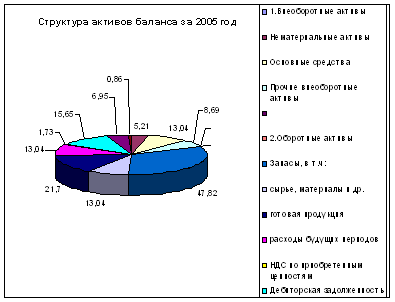 Анализ данной таблицы за 2006 год показывает:Удельный вес оборотных активов в 2006 году составил 62,9%, при этом значительный удельный вес оборотных активов в 2006 г. обеспечивался высоким удельным весом запасов, который составил 40,64% в общей величине активов предприятия. Доля НДС по приобретенным ценностям в активах предприятия составила в 2006 году 3,02%. Доля дебиторской задолженности в активах предприятия в 2006 г. составила 7,36%. Доля денежных средств в 2006 г. составила 10,5%. Доля краткосрочных финансовых вложений низка, в 2006 г. она составила 1,37%.Удельный вес внеоборотных активов в 2006 году составил 37,1%, при этом доля нематериальных активов составила 5,02%. Доля основных средств составила 25,57%. Доля прочих внеоборотных активов составила 6,51% в общей величине активов предприятия.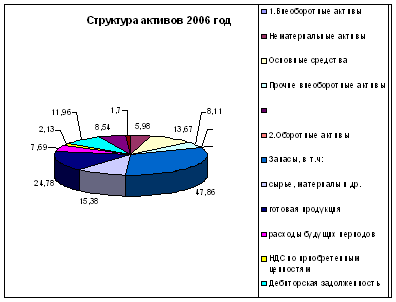 Анализ данной таблицы за 2007 год показывает:Удельный вес оборотных активов в 2007 году составил 62,96%, при этом значительный удельный вес этих активов в 2007 г. обеспечивался высоким удельным весом запасов, который составил 39,85% в общей величине активов предприятия. Доля НДС по приобретенным ценностям в активах предприятия составила в 2007 году 3,02%. Доля дебиторской задолженности в активах организации в 2007 году составила 5,4%. Доля денежных средств в 2007 г. составила 12,41%. Доля краткосрочных финансовых вложений в 2007 г. по сравнению с предыдущими годами выросла, но все равно остается на низком уровне и составляет 2,27%.Удельный вес внеоборотных активов в 2007 году составил 37,04%, при этом доля нематериальных активов составила 5,83%. Доля основных средств составила 25,7%. Доля прочих внеоборотных активов составила 5,51% в общей величине активов предприятия.На основании данных бухгалтерского баланса проанализируем структуру источников финансирования активов (пассив). Результаты анализа оформим в виде таблицы 9, построим диаграмму, отражающую структуру пассивов, сформулируем соответствующие выводы.Таблица - 9 Анализ структуры пассивов организации в 2005-2007 ггАнализ данной таблицы за 2005 год показывает:Значительная часть пассивов предприятия представлена капиталом и резервами (СК), а именно: в 2005 году доля капитала и резервов в общей величине пассивов предприятия составила 57,8%, при этом значительный удельный вес собственного капитала предприятия в 2005 г. обеспечивался высоким удельным весом уставного капитала, который составил 34,15%. Доля резервного капитала в пассивах организации составила 12,19%. Доля нераспределенной прибыли составила 11,46%. Доля краткосрочных пассивов в общей величине пассивов предприятия составила 33,9%, при этом значительный удельный вес краткосрочных пассивов в 2005 г. обеспечивался высоким удельным весом заемных средств, который составил 12,19% в общей величине пассивов предприятия. Доля кредиторской задолженности составила 7,32%. Доля доходов будущих периодов в 2005 г. составила 10,97%. Доля прочих краткосрочных пассивов составила 3,41% в общей величине пассивов. Удельный вес долгосрочных пассивов в 2005 г. составил 8,29% в общей величине пассивов.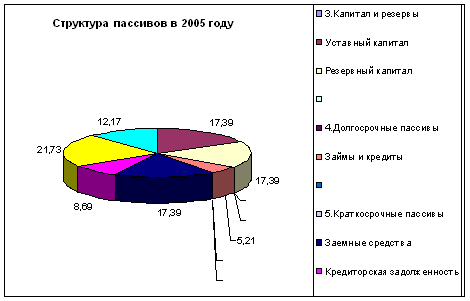 Анализ данной таблицы за 2006 год показывает:Значительная часть пассивов предприятия представлена капиталом и резервами. Удельный вес капитала и резервов составил за 2006 г. 65,36%, при этом доля уставного капитала составила 31,96%. Доля резервного капитала составила 11,64%. Доля нераспределенной прибыли составила 21,75% в общей величине пассивов организации. В 2006 году доля краткосрочных пассивов в общей величине пассивов предприятия составила 22,31%, при этом доля заемных средств составила 8,9%. Доля доходов будущих периодов составила 6,56%. Доля кредиторской задолженности составила 3,42%. Доля прочих краткосрочных пассивов составила 3,42% в общей величине пассивов предприятия.Удельный вес долгосрочных пассивов в 2006 г. составил 12,33% в общей величине пассивов предприятия.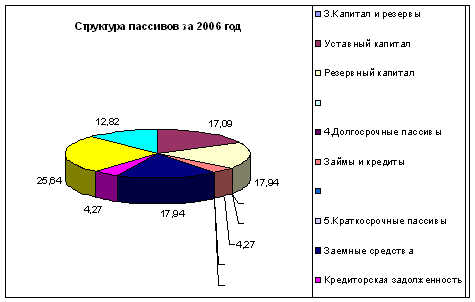 Анализ данной таблицы за 2007 год показывает:Значительная часть пассивов предприятия представлена капиталом и резервами, а именно: в 2007 году доля собственного капитала в общей величине пассивов предприятия составила 75,36%, при этом значительный удельный вес капитала и резервов в 2007 г. обеспечивался высоким удельным весом уставного капитала, который составил 30,24% в общей величине пассивов организации. Доля резервного капитала составила 11,55%. Доля нераспределенной прибыли составила 33,57%.В 2007 году доля краткосрочных пассивов в общей величине пассивов организации составила 12,32%, при этом доля доходов будущих периодов в пассивах организации составила 2,38%. Доля заемных средств составила 2,37%. Доля кредиторской задолженности составила 3,89%. Доля прочих краткосрочных пассивов составила 3,67% в общей величине пассивов.Удельный вес долгосрочных пассивов в 2007 году составил 12,31% в общей величине пассивов.Оценка финансовой устойчивости предприятияПосле того, как мы проанализировали динамику и структуру бухгалтерского баланса, переходим к следующему этапу, чтобы оценить финансовую устойчивость предприятия.На основании данных бухгалтерского баланса, представленного в приложении 1, проведем анализ финансовой устойчивости предприятия.Финансово-устойчивым считается такое предприятие, которое за счет собственных средств покрывает средства, вложенные в активы, не допускает неоправданной дебиторской и кредиторской задолженности и рассчитывается в срок по своим обязательствам.Финансовая устойчивость оценивается по соотношению собственных и заемных средств. Абсолютными показателями финансовой устойчивости (неустойчивости) являются показатели излишка (недостатка) источников средств для формирования запасов и затрат. Методика расчета абсолютных показателей финансовой устойчивости предприятия представлена в таблице 10. Результаты расчета представим в виде таблице 10 и сформулируем выводы о финансовой устойчивости предприятия за период.Таблица - 10 Расчет и анализ финансовой устойчивости предприятия за 2005-2007 гг., руб.Из данной таблицы видно:Источники собственных средств в 2006 году по сравнению с 2005 годом увеличились на 492 600 руб. В 2007 году по сравнению с 2006 годом – увеличение произошло на 626920 руб.Внеоборотные активы в 2006 году увеличились на 145 000 руб. В 2007 году по сравнению с предыдущим годом они увеличились на 90000 руб.Собственные оборотные средства в 2006 году по сравнению с 2005 годом возросли на 347 600 руб. В 2007 году по сравнению с 2006 годом СОС возросли на 536 920 руб. Так же произошло увеличение долгосрочных заемных средств в 2006 году на 200 000 руб. В 2007 году ДЗС увеличились на 30000 рублей. В общем собственные и долгосрочные оборотные средства в 2006 году возросли на 547 600 руб. В 2007 году увеличение произошло на 566920 руб.Краткосрочные заемные средства в 2006 году снизились на 412 600 руб. В 2007 году снижение КЗС продолжилось на 406 920 руб.Общая величина источников формирования запасов в 2006 году возросла на 135 000 руб. по сравнению с 2005 годом. В 2007 году эта величина возросла на 160000 руб. по сравнению с 2006 годом.Запасы в 2006 году по сравнению с 2005 годом увеличились на 110 000 руб. В 2007 году увеличение запасов произошло на 65000 руб.На протяжении всех трех отчетных периодов наблюдался недостаток собственных оборотных средств. В 2005 году недостаток СОС составил 780 000 руб. В 2006 году он составил 542 400 руб. В 2007 году 70480 руб.Недостаток собственных и долгосрочных заемных оборотных средств составил 440 000 руб. в 2005 году. В 2006 году недостаток составил лишь 2400 руб. В 2007 году ситуация резко меняется и на предприятии наблюдается излишек собственных и долгосрочных заемных средств, который составил 499520 руб.Излишек общей величины источников формирования запасов в 2005 году составил 950 000 руб. В 2006 году 975 000 руб. и в 2007 году он составил 1070 000 руб.Исходя из вышеизложенного финансовое состояние предприятия ООО "Бетран 2" является неустойчивым т.к. запасы и затраты обеспечиваются за счет собственных и заемных средств.Различают следующие типы финансовой устойчивости: - абсолютная устойчивость финансового состояния, когда существует излишек источников формирования запасов и затрат (это встречается очень редко); - нормально-устойчивое финансовое состояние – запасы и затраты обеспечиваются суммой собственных средств; - неустойчивое финансовое состояние, когда запасы и затраты обеспечиваются за счет собственных и заемных средств;- кризисное финансовое состояние – запасы и затраты вообще не обеспечиваются источниками формирования, предприятие находится на гране банкротства. Финансовая устойчивость предприятия характеризуется следующими относительными показателями:1) Коэффициент автономии показывает долю источников собственных средств в общем итоге баланса. Значение его > 0,5 означает, что все обязательства могут быть покрыты его собственным средствами.Ка = СК / ВБ, (1)где СК – собственный капитал, ВБ – общая величина источников средств предприятия2) Коэффициент соотношения заемных и собственных средств показывает сколько заемных средств приходится на 1 руб. собственных. Максимальное значение этого коэффициента должно быть равно единице. Он показывает возможности предприятия по вовлечению в свой оборот заемных средств, т.е. характеризует финансовую независимость предприятия. Норматив >1.Кз/с = ЗС / СК, (2)где ЗС – заемные средства.ЗС = ДСП + КСП, (3)где ДСП – долгосрочные пассивы, КСП – краткосрочные пассивы,СК = КР, где КР – капитал и резервы.3) Коэффициент обеспеченности запасов и затрат.Коб.з.з = Величина источников собственных средств / Запасы и затраты (4)Оптимальный вариант коэффициента = 1. Если фактический коэффициент > 1, то излишек собственных средств, если < 1, то недостаток.4)  Коэффициент маневренности, который определяется отношениемКман = Собственные оборотные средства / Величина источников собственных средств (5)Он показывает, какая часть собственных средств предприятия находится в мобильной форме, позволяющей относительно свободно маневрировать этими средствами. Высокие коэффициенты маневренности положительно характеризуют финансовое состояние. Норматив 0,3 – 0,6.Проанализируем относительные показатели финансовой устойчивости и сделаем соответствующие выводы, результаты оформим в виде таблицы 11.Таблица - 11 Анализ динамики показателей финансовой устойчивости за 2005-2007 ггАнализ данных в таблице 11 показал:В 2005 и 2006 гг. коэффициент автономии составил 0,6. В 2007 году коэффициент автономии возрос и составил 0,7 т.е. коэффициент автономии находится в пределах нормы – это означает, что все обязательства могут быть покрыты за счет собственных средств предприятия. В 2007 году коэффициент показывает, что удельный вес собственного капитала в общих активах составлял не менее 70%.Коэффициент соотношения собственных и заемных средств в 2005 году составил 0,7. В 2006 году произошло снижение коэффициента и он составил 0,5. В 2007 году снижение продолжилось и коэффициент составил 0,3.Это означает, что на 1 руб. собственных средств в 2005 году приходилось 0,7 руб. заемных средств. В 2006 году на 1 руб. собственных средств приходилось 0,5 руб. заемных средств, а в 2007 году на 1 руб. собственных средств приходилось всего лишь 0,3 руб. заемных средств т.е. предприятие является финансово не зависимым (от кредитных и других организаций), но все же прибегает к займам.Коэффициент обеспеченности запасов и затрат на протяжении всего отчетного периода неуклонно рос. В 2005 году его значение составило 1,4. В 2006 году коэффициент составил 1,6. В 2007 году он составил 1,8 – это означает, что на предприятии наблюдается излишек собственных средств.Коэффициент маневренности в 2005 и 2006 гг составил 0,4. В 2007 году коэффициент возрос и составил 0,5. Коэффициент маневренности находится в пределах нормы – это положительно характеризует финансовое состояние предприятия. То есть в ООО "Бетран – 2", в мобильной форме находится достаточно большая часть собственного капитала и предприятие может свободно маневрировать капиталом.2.3 Оценка платежеспособности и ликвидностиНа основании данных бухгалтерского баланса, представленного в приложении 1, проведем анализ платежеспособности и ликвидности предприятия ООО "Бетран - 2" за 2005 -2007 гг. Оценка платежеспособности предприятия проводится по балансу-нетто. Активы в балансе-нетто расположены по степени убывания своей ликвидности (см. таблицу № 12). Ликвидность активов – величина, обратная времени, необходимому для превращения их в деньги, т.е. чем меньше времени понадобиться для превращения активов в деньги, тем активы ликвиднее. Активы предприятия в зависимости от скорости превращения их в деньги делятся на четыре группы:- Активы в абсолютно ликвидной форме (А1) – активы, не требующие реализации и представляющие собой готовые средства платежа. В состав активов этого вида входят денежные средства.- Высоколиквидные активы (А2) – активы, которые могут быть превращены в деньги в течение короткого периода времени (как правило, в течение месяца). К высоколиквидным активам относятся краткосрочные финансовые вложения и дебиторская задолженность со сроком погашения в течение года.- Медленно реализуемые активы (А3) – активы, которые могут быть превращены в денежную форму в срок от одного до шести месяцев. К этой группе активов относятся запасы, кроме расходов будущих периодов, дебиторская задолженность платежи по которой ожидаются более чем через 12 месяцев, и долгосрочные финансовые вложения.- Труднореализуемые активы (А4) – активы, которые могут быть превращены в денежную форму в течение длительного периода времени. К данной группе активов относятся внеоборотные активы, кроме долгосрочных финансовых вложений, и расходы будущих периодов.Пассивы располагаются в балансе-нетто по степени возрастания сроков погашения обязательств предприятия. При этом обязательства предприятия, также как и активы, делятся на четыре группы (см. таблицу № 8).- Наиболее срочные обязательства (П1) – кредиторская задолженность.- Краткосрочные пассивы (П2) – краткосрочные кредиты и займы.- Долгосрочные пассивы (П3) – долгосрочные кредиты и займы, отложенные налоговые обязательства, прочие долгосрочные обязательства.- Постоянные пассивы (П4) – капитал и резервы, задолженность участникам по выплате доходов, доходы будущих периодов, резервы предстоящих расходов, прочие краткосрочные обязательства.Ликвидность баланса выражается в степени покрытия обязательств предприятия его активами, срок превращения которых в деньги соответствует сроку погашения обязательств. Баланс предприятия считается абсолютно ликвидным, если выполняются условия:А1 >= П1; А2 >= П2; А3 >= П3; А4 <= П4Результаты расчета представим в таблице 12. На основании полученных в результате расчета данных сформулируем выводы о платежеспособности и ликвидности предприятия за период.Таблица - 12 Анализ ликвидности баланса предприятия за 2005-2007 гг, руб.Вывод: В 2005 году на предприятии хватало денежных средств для погашения наиболее срочных обязательств и излишек составил 60 000 руб. В 2006 году наблюдается платежный излишек в размере 310 000 руб., а в 2007 году излишек в размере 395000 руб.За три отчетных года недостаток быстро реализуемых активов неуклонно снижался. В 2005 году наблюдается недостаток быстро реализуемых активов в размере 50 000 руб. В 2006 году недостаток составил лишь 7 200 руб. А уже в 2007 году наблюдается излишек быстро реализуемых активов в размере 245000 руб. В 2005, 2006 и 2007 гг. наблюдается излишек медленно реализуемых активов. В 2005 году он составил 1020 000 руб. В 2006 году 1002 200 руб. и в 2007 году 1075000 руб. Недостаток трудно реализуемых активов в 2005 году составил 1030 000 руб. В 2006 году недостаток составил 1305 000 руб. В 2007 году наблюдается недостаток в размере 1715 000 руб. Таким образом, баланс предприятия в 2005 и 2006 гг нельзя считать абсолютно ликвидным, так как для этого не выполняются все условия. Однако, в 2007 году ситуация изменилась, на предприятии перестал просматриваться недостаток быстро реализуемых активов и баланс можно считать абсолютно ликвидным, т.к. теперь для этого выполняются все условия. Оценка платежеспособности предприятия и ликвидности баланса производится через коэффициенты, которые сравниваются по предприятию за ряд лет со средними по отраслям и с нормативными, установленными в законодательном порядке в документах по банкротству предприятий. К этим коэффициентам относятся следующие:1) Коэффициент покрытия (Кп) или коэффициент текущей ликвидности, который показывает какую часть текущих обязательств по кредитам и расчетам можно погасить, мобилизовав все оборотные средства. Необходимое значение коэффициента >1. Рекомендуемая норма 2.Кп = (А1 + А2 + А3) / (П1 + П2) (6)Превышение оборотных активов над текущими обязательствами более чем в 2,3 раза нежелательно, т.к. может свидетельствовать о нерациональном использовании своих средств.2) Коэффициент абсолютной ликвидности (Каб.л.) показывает какую часть краткосрочной задолженности фирма может погасить неизменно. Величина должна быть не ниже 0,2.Каб.л. = Денежные средства / (П1 + П2) (7)3) Коэффициент быстрой (срочной) ликвидности (Кср.л.) показывает, в какой степени текущие обязательства обеспечены наиболее ликвидными текущими активами, то есть оборотными средствами за вычетом запасов. Значение Кср.л. должно быть равным 1, оптимальное > 0,5.Кср.л = (А1 + Краткосрочные финансовые вложения) / (П1 + П2) (8)Результаты расчета коэффициентов представим в таблице 13 и сформулируем выводы по динамике значений коэффициентов.Таблица - 13 Анализ динамики коэффициентов ликвидности организации за 2005-2007 ггИз данной таблицы видно:Коэффициент текущей ликвидности в 2005 году равен 2,7 – это немного выше нормы. В 2006 году коэффициент текущей ликвидности равен 4,4. В 2007 году его значение составляет 8,8 – данное превышение оборотных активов над текущими обязательствами не желательно т.к. это может свидетельствовать о нерациональном использовании своих средств. В 2006 году по сравнению с 2005 годом данный коэффициент возрос на 1,7. В 2007 году он возрос на 4,4.Коэффициент абсолютной ликвидности в 2005 году равен 0,4 т.е. эту часть краткосрочной задолженности фирма может погасить немедленно. В 2006 году по сравнению с 2005 годом коэффициент абсолютной ликвидности возрос на 0,4 и составил 0,8. В 2007 году его значение увеличилось на 1,1 и составило 1,9. Таким образом, предприятие может погасить в ближайшее время за счет денежных средств достаточно существенную часть краткосрочной задолженности. В 2007 году данный коэффициент превысил норму – это свидетельствует, что предприятие сверх меры обеспечено собственными средствами для ведения хозяйственной деятельности и своевременного погашения срочных обязательств.Коэффициент срочной ликвидности в 2005 году равен 0,5 – это не много ниже оптимального значения. В последующие годы наблюдается неуклонный рост данного показателя, что является положительным фактором. В 2006 году по сравнению с 2005 годом коэффициент срочной ликвидности возрос на 0,4 и составил 0,9. В 2007 году показатель возрос на 1,4 и составил 2,3. Таким образом, в 2006 году показатель срочной ликвидности находится в пределах нормы – это означает, что текущие обязательства покрываются на 90% за счет быстрореализуемых активов. В 2007 году значение коэффициента превысило норматив т.е. быстрореализуемые активы значительно превышают текущие обязательства.2.4 Оценка деловой активности и финансовых результатовКоэффициенты деловой активности позволяют проанализировать, насколько эффективно предприятие использует свои средства. К этой группе относятся различные показатели оборачиваемости. Показатели оборачиваемости имеют большое значение для оценки финансового положения предприятия, поскольку скорость оборота средств, т.е. скорость превращения их в денежную форму, оказывает непосредственное влияние на платежеспособность предприятия. Кроме того, увеличение скорости оборота средств при прочих равных условиях отражает повышение производственно-технического потенциала предприятия.Таблица - 14 Анализ деловой активности предприятия в 2005-2007 ггИз данных таблицы 14 видно, что произошло незначительное увеличение большинства приведенных показателей. Оборачиваемость запасов в 2005 году составила 0,8 раза. В 2006 году показатель увеличился на 12,5% и составил 0,9 раза. В 2007 году оборачиваемость запасов возросла на 12,2% и составила 1,01 раза. Оборачиваемость готовой продукции составила 2,5 раза в 2005 году. В 2006 году этот показатель снизился на 8% и составил 2,3 раза. В 2007 году показатель возрос на 13% и составил 2,6 раз.Оборачиваемость дебиторской задолженности составила 3,3 раза в 2005 году. В 2006 году произошло увеличение на 48% и оборачиваемость составила 4,9 раза. В 2007 году увеличение произошло на 53%, что составило 7,5 раза.Оборачиваемость кредиторской задолженности составила 4,6 раза в 2005 году. В 2006 году произошло увеличение на 128,3% и оборачиваемость составила 10,5 раза. В 2007 году по сравнению с 2006 годом показатель снизился на 1% и составил 10,4 раза. В целом можно сказать, что коэффициенты оборачиваемости низки, а это может негативно повлиять на платежеспособность предприятия.Средний срок оборота дебиторской задолженности составил 109 дней в 2005 году, 73 дня в 2006 году и 48 дней в 2007 году. Это говорит о том, что дебиторская задолженность погашается медленно, но идет неуклонное сокращение этого срока.Средний срок оборота кредиторской задолженности составил 78 дней в 2005 году. В 2006 году средний срок оборота уменьшился на 56,4% и составил 34 дня. В 2007 году показатель не изменился и средний срок оборота составил 34 дня. Таким образом, время оборота уменьшилось с 78 до 34 дней. Это говорит о том, что в 2007 и 2006 гг по сравнению с 2005 годом кредиторская задолженность погашается заметно быстрее. Если в будущем тенденция к сокращению срока оборота кредиторской задолженности продолжится, то это будет иметь положительный характер.Несмотря на положительную тенденцию роста коэффициентов оборачиваемости, их значение находится на низком уровне, что свидетельствует о низкой эффективности использования оборотных средств. Если данная тенденция сохранится, и руководство не предпримет меры по улучшению показателей оборачиваемости, то это может негативно повлиять на платежеспособность предприятия.Анализ финансовых результатов предприятияНа основании данных отчета о прибылях и убытках (см. приложение 1, таблица 3) проведем анализ структуры и динамики финансовых результатов деятельности предприятия. Результаты анализа оформим в виде таблицы 15.Таблица - 15 Анализ финансовых результатов организации за период 2005-2007 ггПо результатам анализа финансовых результатов предприятия за период 2005-2007 гг необходимо сделать следующие выводы:В 2005 и 2006 гг. удельный вес себестоимости продажи продукции составил 53% в общей величине выручки от реализации продукции. В 2007 году удельный вес себестоимости незначительно сократился и составил 51 %, благодаря чему увеличилась доля валовой прибыли в общей величине выручки и составила 49%.Удельный вес прибыли от продаж в 2005 и 2006 гг. составил 40% , а в 2007 году 42% в общей величине выручки. Удельный вес чистой прибыли в 2005 году составил 30,6% , в 2006 году – 30,5% т.е. в 2006 году произошло незначительное уменьшение удельного веса на 0,1%. В 2007 году по сравнению с 2006 годом наблюдается увеличение удельного веса на 1,7%, что в общем объеме выручки составляет 32,2%.Выручка от реализации продукции в 2006 году по сравнению с 2005 годом возросла на 13,6%, что в абсолютном выражении составило 190 000 руб. В 2007 году по сравнению с 2006 годом рост выручки составил 18,3%, что в абсолютном выражении составило 290000 руб. В 2007 году по сравнению с 2005 годом выручка возросла на 34,5%, что составило 480000 руб.Себестоимость продажи продукции в 2006 году возросла на 12,8%, что в абсолютном выражении составляет 95 000 руб. В 2007 году рост себестоимости продажи продукции составил 13,5%, что в абсолютном выражении составляет 113000 руб. Всего же в 2007 году по сравнению с 2006 и 2005 гг. рост себестоимости составил 28%, что составляет 208000 руб.Прибыль от продажи в 2006 году по сравнению с 2005 годом возросла на 13,4%, что в абсолютном выражении составляет 75 000 руб. В 2007 году по сравнению с 2006 годом рост составил 24,7%, что составляет 157000 руб. В 2007 году по сравнению с 2005 годом прибыль от продаж возросла на 41,4% т.е. на 232000 руб.Чистая прибыль в 2006 году по сравнению с 2005 годом возросла на 13,4%, что в абсолютном выражении составляет 57 000 руб. В 2007 году по сравнению с 2006 годом чистая прибыль возросла на 24,7%, что составляет 119 320 руб. А по сравнению с 2005 годом рост составил 41,4% т.е. 176320 руб. Для более детальной характеристики выручки от реализации продукции, себестоимости продажи продукции, прибыли от продажи рассчитаем относительные показатели, представленные в таблице 16, и сформулируем соответствующие выводы.Таблица - 16 Относительные показатели, характеризующие финансовые результаты деятельности организации за 2005-2007 ггНа основе расчетов можно сделать следующие выводы:Рентабельность активов выросла с 0,10 в 2005 году до 0,11 в 2006 году. В 2007 году рост данного показателя продолжился на 18,2 % и составил 0,13. То есть на 1 руб. средств вложенных в активы в 2005 году приходилось 0,10 копеек чистой прибыли. В 2006 году на 1 руб. приходилось 0,11 копеек чистой прибыли. В 2007 году 0,13 копеек. Несмотря на рост данного показателя, значение его находится на низком уровне, что свидетельствует о недостаточно эффективном использовании активов предприятия. Рентабельность продукции в 2005 и 2006 году находилась на одном уровне и составила 0,30. В 2007 году показатель по сравнению с прошедшим годом возрос на 6,7 % и составил 0,32. Рост данного показателя свидетельствует о том, что спрос на продукцию несколько вырос. Таким образом, в 2005 и 2006 гг на 1 руб. реализованной продукции предприятие имело лишь 0,30 копеек чистой прибыли. В 2007 году 0,32 копейки чистой прибыли. Рентабельность всего капитала выросла с 0,10 в 2005 году до 0,11 в 2006 году. В 2007 году рост рентабельности активов продолжился, что составило 0,13. Рентабельность собственного капитала снизилась и составила в 2005 году 0,18. В 2006 году снижение произошло на 5,6% и показатель составил 0,17. В 2007 году по сравнению с 2006 годом показатель не изменился и составил 0,17. Динамика этого показателя за последние годы позволяет сделать вывод о том, что инвестиции собственных средств в производство дали недостаточно хороший результат. В целом можно отметить, что все показатели рентабельности предприятия находятся на низком уровне, это не очень хорошо характеризует финансовые результаты и эффективность деятельности предприятия. В связи с этим нам необходимо провести оценку вероятности банкротства предприятия. Оценка вероятности банкротства. Существует много методик определения вероятности банкротства. Наибольшую известность в этой области получила работа известного западного экономиста Э. Альтмана. Данная модель представляет собой алгоритм интегральной оценки угрозы банкротства предприятия, основанный на комплексном учете важнейших показателей, диагностирующих его кризисное финансовое состояние. Э. Альтман определил коэффициенты значимости отдельных факторов в интегральной оценке вероятности банкротства. Модель Альтмана имеет следующий вид:Z = 3,3 • К1, + 1,0 • К2 + 0,6 • К3 + 1,4 • К4 + 1,2 • К5 , (9)где показатели К1, К2, К3, К4, К5 рассчитываются по следующим алгоритмам: (10)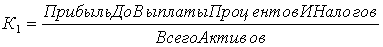  (11)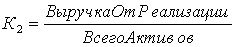  (12)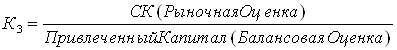  (13)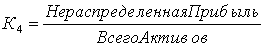  (14)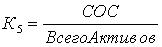 Критическое значение индекса Z рассчитывалось Альтманом по данным статистической выборки изучаемой им совокупности предприятий и составило 2,675. Расчетное значение индекса кредитоспособности каждого предприятия сопоставляется с критической величиной, и определяется степень возможного банкротства. Если расчетный индекс анализируемого предприятия больше критического (Z > 2,675), то оно имеет достаточно устойчивое финансовое положение, если ниже критического (Z < 2,675), вероятность банкротства существенна. Степень вероятности банкротства на основании индекса Альтмана может быть детализирована в зависимости от его уровня (см. таблицу 17)Таблица - 17 Значения Z-показателя Е. АльтманаЗначения данного показателя должны изучаться в динамике. Анализ вероятности наступления банкротства ООО "Бетран – 2" сведен в таблицу 18.Таблица - 18 Анализ вероятности банкротства ООО "Бетран – 2"В результате анализа вероятности банкротства с помощью Z-счета Альтмана, можно сделать вывод: Несмотря на то, что в 2005 году все значения коэффициентов выросли, значение показателя "Z-счет" ниже критического (Z < 2,675). Таким образом, в 2005 году вероятность банкротства предприятия ООО "Бетран – 2" - была высокой. В 2006 и 2007 гг рост показателей продолжился, и значение показателя "Z-счет" уже находится выше критического (Z<2,675). А это значит, что в 2006 году вероятность банкротства была средней. В 2007 году вероятность банкротства предприятия вообще стала низкой. Значение показателя "Z-счет" в 2005 г. составило 2,18. В 2006 г. по сравнению с 2005 г. данный показатель вырос на 32,1% и составил 2,88. В 2007 г. по сравнению с 2006 г. показатель значения "Z-счет" вырос на 50,7% и составил 4,34. И можно сделать прогноз, что уже в следующем 2008 году значение данного показателя может составить 6,54 (4,34*150,7%) т.е. банкротство организации, скорее всего не угрожает. Не смотря на, положительную тенденцию к росту показателей, руководству предприятия следует обратить внимание на значение коэффициентов К1 и К2 и принять меры по увеличению их значений, т.к. для организации они являются одними из самых важных.Глава 3. Разработка основных мероприятий по укреплению финансового состояния ООО "Бетран – 2"3.1 Основные направления оздоровления финансового состояния предприятияФинансовое оздоровление - процесс разработки и осуществления комплекса мероприятий, направленных на улучшение финансово-экономического состояния предприятия.После проведения анализа и определения причин неудовлетворительного финансового состояния предприятия разрабатываются меры по финансовому оздоровлению.Проведя оценку финансового состояния ООО "Бетран – 2" мы выяснили, что на предприятии прослеживается ряд негативных моментов, поэтому нам необходимо разработать мероприятия для стабилизации финансового состояния.Итак, для того чтобы разработать мероприятия по укреплению финансового состояния, нам необходимо определить причины финансовой неустойчивости предприятия. Для этого составим дерево проблем.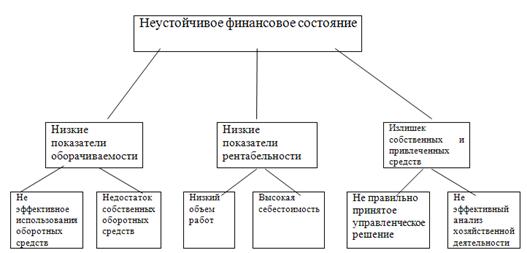 Рис. 1 Дерево проблемДалее рассмотрим основные этапы и мероприятия, предназначенные для решения вышеизложенных проблем.Для финансового оздоровления предприятия существуют определенные этапы и внутренние манизмы, представленные в таблице 19.Таблица – 19 Этапы и внутренние механизмы финансового оздоровленияИспользуемые вышеперечисленные внутренние механизмы финансового оздоровления носят "защитный" или "наступательный" характер.Рассмотрим более подробно содержание каждого из внутренних механизмов, используемых на отдельных этапах финансового оздоровления предприятия.Оперативный механизм финансового оздоровления - система мер, направленная, с одной стороны, на уменьшение размера текущих внешних и внутренних финансовых обязательств предприятия в краткосрочном периоде, а с другой, - на увеличение суммы денежных активов, обеспечивающих срочное погашение этих обязательств. Принцип "отсечения лишнего", лежащий в основе этого механизма, определяет необходимость сокращения размеров как текущих потребностей (вызывающих соответствующие финансовые обязательства), так и отдельных видов ликвидных активов (с целью их срочной конверсии в денежную форму). Выбор соответствующего направления оперативного механизма финансового оздоровления диктуется характером реальной неплатежеспособности предприятия, индикатором которой служит коэффициент чистой текущей платежеспособности. Для его расчета требуется дополнительная корректировка (определяемая кризисным финансовым состоянием предприятия) состава оборотных активов, и состава краткосрочных финансовых обязательств.Из состава оборотных активов исключается следующая неликвидная (в краткосрочном периоде) их часть: - безнадежная дебиторская задолженность; - неликвидные запасы товарно-материальных ценностей; - расходы будущих периодов.Из состава краткосрочных финансовых обязательств исключается – "внутренняя" их часть, которая может быть перенесена на период завершения финансового оздоровления: - расчеты по начисленным дивидендам и процентам, подлежащим выплате; - расчеты с дочерними предприятиями (филиалами).С учетом значения этого коэффициента могут быть представлены направления оперативного механизма финансового оздоровления предприятия.Основным содержанием оперативного механизма финансового оздоровления является обеспечение сбалансирования денежных активов и краткосрочных финансовых обязательств предприятия, достигаемое различными методами в зависимости от диктуемых условий реального финансового состояния предприятия.Ускоренная ликвидность оборотных активов, обеспечивающая рост положительного денежного потока в краткосрочном периоде, достигается за счет следующих основных мероприятий: - ликвидации портфеля краткосрочных финансовых вложений; - ускорения инкассации дебиторской задолженности; - снижения периода предоставления товарного (коммерческого) кредита; - увеличения размера ценовой скидки при осуществлении наличного расчета за реализуемую продукцию; - снижения размера страховых запасов товарно – материальных ценностей (ТМЦ); - уценки трудноликвидных видов запасов ТМЦ до уровня цены спроса с обеспечением последующей их реализации и др.Ускоренное частичное дезинвестирование внеоборотных активов, обеспечивающее рост положительного денежного потока в краткосрочном периоде, достигается за счет следующих основных мероприятий: - реализации высоколиквидной части долгосрочных финансовых инструментов инвестиционного портфеля; - проведения операций возвратного лизинга, в процессе которых ранее приобретенные в собственность основные средства продаются лизингодателю с одновременным оформлением договора их финансового лизинга; - ускоренной продажи неиспользуемого оборудования по ценам спроса на соответствующем рынке; - аренды оборудования, ранее намечаемого к приобретению в процессе обновления основных средств и других.Ускоренное сокращение размера краткосрочных финансовых обязательств, обеспечивающее снижение объема отрицательного денежного потока в краткосрочном периоде, достигается за счет следующих основных мероприятий: - пролонгации краткосрочных финансовых кредитов; - реструктуризации портфеля краткосрочных финансовых кредитов с переводом отдельных из них в долгосрочные; - увеличения периода предоставляемого поставщиками товарного (коммерческого) кредита; - отсрочки расчетов по отдельным формам внутренней кредиторской задолженности предприятия и др.Цель этого этапа финансового оздоровления считается достигнутой, если устранена текущая неплатежеспособность предприятия, т.е. объем поступления денежных средств превысил объем неотложных финансовых обязательств в краткосрочном периоде. Это означает, что угроза банкротства предприятия в текущем отрезке времени ликвидирована, хотя и носит, как правило, отложенный характер.Тактический механизм финансового оздоровления - система мер, направленных на достижение точки финансового равновесия предприятия в предстоящем периоде.Какие бы меры не принимались в процессе использования тактического механизма финансового оздоровления предприятия, все они должны быть направлены на обеспечение неравенства:ОГсфр > ОПсфр., гдеОГсфр – объем генерирования собственных финансовых ресурсов, ОПсфр. - объем потребления собственных финансовых ресурсов. Однако, в реальной практике возможности существенного увеличения объема генерирования собственных ресурсов (левой части неравенства) в условиях кризисного развития ограничены. В этой связи основным направлением обеспечения достижения точки финансового равновесия предприятием в кризисных условиях является сокращение объема потребления собственных финансовых ресурсов (правой части неравенства). Такое сокращение связано с уменьшением объема как операционной, так и инвестиционной деятельности предприятия и поэтому характеризуется термином "сжатие предприятия".Цель тактического этапа финансового оздоровления считается достигнутой, если предприятие вышло на рубеж финансового равновесия, предусматриваемый целевыми показателями финансовой структуры капитала и обеспечивающий достаточную его финансовую устойчивость.Стратегический механизм финансового оздоровления представляет систему мер, направленных на поддержание достигнутого финансового равновесия предприятия в длительном периоде. Этот механизм базируется на использовании модели устойчивого экономического роста предприятия, обеспечиваемого основными параметрами его финансовой стратегии.Цель этого этапа финансового оздоровления считается достигнутой, если в результате ускорения темпов устойчивого экономического роста предприятия обеспечивается соответствующий рост его рыночной стоимости в долгосрочной перспективе.Система мероприятий по корректировке экономических процессовМероприятия по корректировке экономических процессов предприятия должны быть направлены:а) на сокращение его текущих затрат,б) на увеличение выручки от реализации продукции и других денежных доходов.Как показывает опыт работы с предприятиями, находящимися в сложном финансовом положении, наиболее эффективными оказываются мероприятия, направленные на увеличение объема производства и реализации продукции. Эти мероприятия обеспечивают двойной эффект.Во-первых, они увеличивают объем оборотных активов и улучшают ликвидность их структуры за счет увеличения доли денежных средств.Во-вторых, рост объема производства и реализации приводит к относительному сокращению условно-постоянных расходов предприятия. Сокращается себестоимость изделий, растет их конкурентоспособность и рентабельность.Наиболее часто в планы финансового оздоровления включают следующие мероприятия, направленные на увеличение объема производства и реализации продукции:1)  Создание на предприятии маркетинговой службы, разработка и реализация грамотной маркетинговой политики, включающей: - активизацию рекламы; - создание сбытовой сети, представительств в регионах, фирменных магазинов; - активизацию работы с мелкооптовой и розничной торговлей; - создание материальной заинтересованности персонала сбытовых подразделений в увеличении реализации продукции; - сокращение системы взаимозачетов, при которой реализация продукции предприятия идет по ценам, более низким, чем рыночные.2)  Повышение уровня конкурентоспособности выпускаемой продукции.3)  Освоение выпуска новой продукции и т.п.Наиболее распространенным мероприятием по увеличению внереализационных доходов является расширение аренды недвижимости, принадлежащей предприятию. Особенно важно это направление для научно-технических организаций, имеющих ограниченные возможности по диверсификации деятельности.Типовыми мероприятиями в области сокращения текущих затрат являются:1) Сокращение косвенных затрат за счет: - выведения неиспользуемых, морально и физически устаревших внеоборотных активов (продажа, списание, безвозмездная передача, консервация); - сокращения численности и фонда оплаты труда административно-управленческого и вспомогательного персонала; - перевод на хозяйственный расчет структурных подразделений, финансирующихся за счет общекорпоративных статей; - передача на баланс муниципальных органов власти объектов социально-культурной сферы; - экономии затрат на оплату коммунальных услуг (отопление, водоснабжение, канализацию, освещение, телефон и т.п.).2) Сокращение прямых затрат за счет : - экономии сырья, материалов, покупных полуфабрикатов и комплектующих изделий; - экономии топлива и энергии, используемых на технологические цели; - сокращения численности и фонда оплаты труда производственных рабочих.3) Сокращение налогов за счет применения процедур налогового планирования.К основным направлениям совершенствования платежной политики предприятия относятся: - внедрение различных систем управления денежными средствами, - увеличение объема погашаемых краткосрочных обязательств, - маневрирование сроками начисления и погашения краткосрочных обязательств.Очень важным мероприятием по финансовому оздоровлению является внедрение системы бюджетирования, позволяющей дифференцировать доходы и затраты предприятия по центрам ответственности, осуществить экономическое стимулирование их деятельности и, тем самым, повысить рентабельность текущих затрат.Сокращение затрат в ходе финансового оздоровленияВторым по важности (после сокращения выручки от реализации продукции) основным фактором, формирующим несостоятельность предприятия является рост текущих затрат. Неоправданный рост затрат свидетельствует о производственном и экономическом кризисе предприятия, которые в свою очередь приводят к финансовому кризису. Неслучайно важнейшим механизмом политики антикризисного финансового управления является использование принципа "сжатия предприятия" для восстановления финансовой устойчивости. В соответствии с принципом "сжатия" проводится сокращение потребления финансовых ресурсов за счет операционной и инвестиционной деятельности предприятия. Иными словами вводится режим "жесткой экономии" по всем видам затрат. Прямое постатейное снижение затрат приведет к накапливанию кредиторской задолженности и ухудшению финансового состояния предприятия. Финансовый менеджер должен принимать решения в области снижения затрат только после анализа всех факторов на основе системного подхода.Исходя из необходимости антикризисного финансового управления предприятием не только как меры по преодолению финансового кризиса, но и как мероприятий по предупреждению кризисов на микро-уровне можно сформулировать следующие принципы управления затратами.1) Необходимо рассматривать не абсолютные величины, а эффективность.2) Важны системность и периодичность управления издержками.3)Необходима прозрачность издержек, подлежащих управлению каждым уровнем руководителей (система бюджетирования).4) Необходим учет приоритетности стратегических интересов организации при принятии управленческих решений.5) Необходимо обеспечить заинтересованность персонала в эффективном управлении издержками.6) Все решения принимаются с обеспечением комплексной оценки показателей (от технических, технологических параметров до финансовых).Реструктуризация кредиторской задолженности. Взыскание дебиторской задолженностиПод реструктуризацией кредиторской задолженности предприятия понимается комплекс мероприятий, направленных на сокращение обязательств предприятия перед контрагентами, бюджетом, внебюджетными фондами.Взыскание дебиторской задолженности – комплекс мероприятий по истребованию исполнения обязательств контрагентами предприятия. Включает наряду с мероприятиями принудительного характера (судебные иски) мероприятия, стимулирующего характера (скидки, частичное прощение долга).Основная задача – договориться с кредитором (дебитором) о реструктуризации задолженности с выбором в ходе переговоров наиболее выгодной схемы на основе взаимных компромиссов.Выбору конкретной схемы реструктуризации должен предшествовать анализ кредиторской и дебиторской задолженности.Все долги перед предприятием разбиваются на четыре группы по степени реальности взыскания, а внутри каждой группы по срокам до даты погашения. Работа с дебиторами каждой группы по взысканию задолженности должна учитывать эти особенности. Например, для должников из первой группы могут применяться методы стимулирования – скидки на продукцию, эксклюзивные права сбыта и т.д. Для третьей категории должников должен применять претензионно-исковой порядок взыскания задолженности.Результаты проведенного анализа позволяют подобрать меры финансового оздоровления, направленные на реструктуризацию кредиторской (дебиторской) задолженности организации, в том числе и просроченной. Перечень этих мер включает следующие процедуры:1)  Отсрочки и рассрочки.Отсрочки и рассрочки по платежам предоставляются предприятию путем изменения срока уплаты просроченной задолженности. Как правило, под отсрочкой понимается перенесение платежа на более поздний срок.Под рассрочкой понимается "растягивание" платежа, дробление его на несколько более мелких, осуществляемых в течение некоторого периода.2)  Зачет взаимных требований.Такой зачет предусматривает погашение взаимных обязательств предприятий. Взаимозачет может осуществляться с привлечением третьих лиц (по цепочке задолженностей). Сумма погашаемых обязательств определяется соглашением сторон и рассматривается как доход предприятия, например, как его выручка от реализации продукции, если в зачете участвуют обязательства по оплате продукции.3)  Переоформление задолженности в качестве займа.Задолженность неплатежеспособного предприятия, в том числе просроченная, другим предприятиям может быть переоформлена в качестве займа.4)  Перевод краткосрочных обязательств в долгосрочные.Перевод краткосрочных обязательств в долгосрочные осуществляется корректировкой соответствующих хозяйственных договоров, перенесением сроков платежей по ним на период более года. Соответствующие суммы обязательств должника переходят из разряда краткосрочных в долгосрочные. Тем самым улучшаются показатели краткосрочной ликвидности.5)  Погашение задолженности посредством передачи кредитору имущества должника.В зависимости от состава активов, направляемых на погашение задолженности, и формы сделок, рассматриваемая процедура имеет следующие основные разновидности:-  обмен задолженности на акции;-  погашение задолженности долговыми ценными бумагами ;-  продажа долговых обязательств;-  погашение задолженности под залог имущества;-  погашение задолженности посредством отчуждения имущества должника.6)  Списание задолженностиПроцедура заключается в списании имеющейся задолженности предприятия по обязательствам перед контрагентом без оплаты или использования других видов имущества. Частичное списание задолженности увеличивает рыночную стоимость долговых обязательств должника, что обеспечивает выигрыш для кредиторов.3.2 Предложение конкретных мероприятий и их экономические обоснованиеДля того чтобы обществу с ограниченной ответственностью "Бетран – 2" удалось преодолеть ряд негативных моментов и стабилизировать финансовое состояние, нам необходимо провести следующие мероприятия:1)  Оптимизировать структуру оборотных средств и повысить показатели оборачиваемости:- снизить запасы, направив их в производство;- реализовать готовую продукцию;- принять НДС к зачету;- увеличить выручку от реализации.2) Повысить рентабельность:- изыскать более дешевое сырье;- установить конкурентоспособные цены;- увеличить объем работ;- проработать маркетинговую политику.3) Оптимизировать структуру собственных и заемных средств:- оптимизировать объем собственных средств в обороте предприятия;- снизить размер заемных средств до возможного минимума.4) Изменить структуру внеоборотных активов.Итак, для того чтобы определить эффективность предложенных мероприятий, нам необходимо составить прогнозный баланс и отчет о прибылях и убытках предприятия (см. таблицу 20 и 21).Таблица - 20 Прогнозный отчет о прибылях и убытках на 2008 год руб.Таблица - 21 Прогнозный баланс активов и пассивов предприятия на 2008 год руб.На основе данных представленных в прогнозном балансе и отчете о прибылях и убытках рассчитаем основные показатели деятельности организации. Результаты расчета представлены в таблице 22.Таблица - 22 Расчет финансовых показателей за 2008 годНа основании прогнозных расчетов, можно сделать следующий вывод:Коэффициент автономии в 2008 году по сравнению с 2007 годом возрос на 28,6% и составил 0,9. Это означает, что все обязательства могут быть покрыты за счет собственных средств предприятия. Коэффициент показывает, что удельный вес собственного капитала в общих активах составляет не менее 90%.Коэффициент соотношения собственных и заемных средств в 2008 году по сравнению с 2007 годом снизился на 86,7 % и составил 0,04. Это означает, что на 1 руб. собственных средств в 2008 году приходится всего лишь 0,04 руб. заемных средств т.е. предприятие является финансово не зависимым от кредитных и других организаций, и практически не прибегает к займам.Коэффициент маневренности 2008 году снизился на 20% и составил 0,4. Несмотря на снижение данного показателя, в ООО "Бетран – 2", в мобильной форме находится достаточно большая часть собственного капитала и предприятие может свободно маневрировать капиталом.Все коэффициенты оборачиваемости выросли в несколько раз, что положительно характеризует финансовое состояние предприятия. Оборачиваемость запасов в 2008 году увеличилась на 187% и составила 2,9. Оборачиваемость готовой продукции увеличилась на 280,7 % и составил 9,9. Оборачиваемость кредиторской задолженности увеличилась на 277,3% и составила 28,3.Средний срок оборота дебиторской задолженности снизился на 72,9% и составил 13 дней. Это говорит о том, что в 2008 году дебиторская задолженность стала погашается заметно быстрее.Средний срок оборота кредиторской задолженности в 2008 году по сравнению с 2007 годом снизился на 85,3% и составил всего лишь 5 дней. Таким образом, время оборота уменьшилось с 34 дней до 5. Это говорит о том, что в 2008 году кредиторская задолженность погашается быстро.В 2008 году все коэффициенты рентабельности возросли. Рентабельность продаж (продукции) возросла на 12,5% и составила 0,36. Рост данного показателя свидетельствует о том, что спрос на продукцию вырос. Таким образом, в 2008 году на 1 руб. реализованной продукции предприятие имеет 0,36 копеек чистой прибыли. Рентабельность всего капитала выросла на 69,2% и составила 0,22. Рентабельность собственного капитала увеличилась на 35,3% и составила 0,23. Рост данного показателя позволяет сделать вывод о том, что инвестиции собственных средств в производство по сравнению с предыдущим годом, стали давать более хороший результат. В целом можно отметить, что финансовое состояние предприятия в 2008 году является устойчивым т.к. предприятие для финансирования своей основной деятельности перестало использовать заемные средства. Рост коэффициентов оборачиваемости свидетельствует о повышении эффективности использования оборотных средств. Рост показателей рентабельности так же носит положительный характер. Таким образом, применив предложенные нами меры, общество с ограниченной ответственностью "Бетран – 2" сможет преодолеть ряд негативных моментов и стабилизировать финансовое состояние.ЗаключениеГлавная цель предприятия в современных условиях - получение максимальной прибыли, что невозможно без эффективного управления капиталом. Поиски резервов для увеличения прибыльности предприятия составляют основную задачу управленца.Очевидно, что от эффективности управления финансовыми ресурсами и предприятием, целиком и полностью зависит результат деятельности предприятия в целом. Если дела на предприятии идут самотеком, а стиль управления в рыночных условиях не меняется, то борьба за выживание становится непрерывной.В современных условиях, когда все предприятия испытывают финансовые трудности, связанные с мировым финансовым кризисом, проблема неплатежеспособности и банкротства стоит на первом месте. Поэтому главной задачей финансовых менеджеров является своевременная и качественная оценка финансового состояния предприятия, выявление проблем, и разработка методов улучшения финансового состояния.В первой главе данной работы были рассмотрены теоретические вопросы. Исследовано понятие, цели и задачи оценки финансового состояния. Показан механизм проведения оценки финансового состояния, с помощью существующих методик. Рассмотрены причины финансовой неустойчивости предприятий.В главе второй, занимающей большую часть работы, было обследовано действующее предприятие и его финансовое положение. В ходе работы было установлено реальное положение дел на предприятии; выявлены изменения в финансовом состоянии и факторы, вызвавшие эти изменения.В третьей главе были разработаны и предложены меры по укреплению финансового состояния, и на основании этого составлен и проанализирован прогноз некоторых основных тенденций развития предприятия. Проделанный анализ выполнен по методикам О. В. Ефимовой, В. В. Ковалева, А. Д. Шеремета.Исследования показали, что деятельность предприятия финансируется за счет собственных и заемных средств. Баланс предприятия в отчетном периоде можно считать в достаточной мере ликвидным. Показатели оборачиваемости находятся на низком уровне, это говорит о их неэффективном использовании. Выявлен недостаток оборотных средств т.к. руководство предприятия не в достаточной мере использует имеющиеся резервы. Надо отметить, что на предприятии выявлен необоснованно высокий уровень производственных запасов и готовой продукции значительно влияющий на общую оборачиваемость активов предприятия. Проведенный анализ также показал, что показатели рентабельности находятся на низком уровне.В отчетном периоде предприятие ООО "Бетран -2" является финансово неустойчивым. Поэтому для стабилизации финансового состояния предприятия и преодоления ряда негативных моментов, были предложены следующие мероприятия:- усовершенствовать структуру управления;- оптимизировать структуру оборотных средств и повысить показатели оборачиваемости;- повысить рентабельность;- продумать и тщательно распланировать политику ценообразования,- изыскать более дешевое сырье;- увеличить объем работ;- проработать маркетинговую политику;- оптимизировать структуру собственных и заемных средств:- изменить структуру внеоборотных активов.Список использованной литературы1.  Гражданский кодекс РФ (части первая, вторая и третья): По состоянию на 1 февраля 2006 г. – Новосибирск: Сиб. унив. изд-во, 2006. – 494 с.2.  О формах бухгалтерской отчетности организаций. Приказ Министерства финансов РФ от 22 июля 2003 г. №67н.3.  Федеральный закон "О несостоятельности (банкротстве)" (ФЗ РФ от 26 октября 2002 г. № 127-ФЗ).4.  Артеменко В.Г., Беллендир М.В. "Финансовый анализ". - М., 1997 .5.  Баканов М.И., Шеремет А.Д. Теория экономического анализа - М.: Финансы и статистика, 2000 г. – 228 с.6.  Бланк И.А. Основы финансового менеджмента. Т.1. – К.: Ника-Центр, Эльга, 2002. – 592 с.7.  Бланк И.А. Основы финансового менеджмента. Т.2. – К.: Ника-Центр, Эльга, 2002. – 512 с.8.  Бородин И.А. Теоретические основы финансов предприятий. - РГЭА : Р-н/Д., 2000.- С.112.9.  Валдайцев С.В. Антикризисное управление на основе инноваций. – СПб.ун-та, 2001.10.  Волков Л.В. Дефекты в системе корпоративного управления как одна из причин несостоятельности российского производства// ЭКО. 2000.№ 10. – С.153.11.  Гаврилова А.Н., Попов А.А. Финансы организаций (предприятий) : учебное пособие. – М.: КНОРУС, 2005. – 576 с.12.  Гришаев С.П., Аленичева Т.Д. Банкротство: законодательство и практика применения в России и за рубежом, ЮКИС, 2007. – С.132.13.  Донцова Л.В., Никифорова Н.А. Анализ бухгалтерской отчетности. – М.: Издательство "ДИС", 2000 г.14.  Ефимова О. В. Финансовый анализ. – М.: Изд-во "Бухгалтерский учет", 2002.15.  Зайцева О.П., Усачева О.В., Елышева Л.Б. Финансовый анализ в потребительской кооперации: Учебное пособие. ч.1, ч.2. - Новосибирск: СибУПК,2001.16.  Ковалев В.В. Введение в финансовый менеджмент. М.: Финансы и статистика, 2001. – 280 с.17.   Ковалев В.В. Финансовый анализ. – М.: Финансы и статистика, 2001. – 85 с.18.  Ковалев А.И., Привалов В.П. Анализ финансового состояния предприятия. Изд. 5-е, перераб. и доп. – М.: Центр экономики и маркетинга, 2001. – 256 с.19.  Крейнина М.Н. Финансовое состояние предприятия. Методы оценки. – М.: ИКЦ "ДИС", 1999 г. – 224 с.20.  Любушин Н.П., Лещева В.Б., Дьякова В.Г. Анализ финансово-экономической деятельности предприятия: Учебное пособие для вузов/ Под ред. проф. Н.П. Любушина. - М.: ЮНИТИ-ДАНА, 1999.21.  Любушин Н.П., Лещева В.Б., Сучков Е.А. Теория экономического анализа: Учебно-методический комплекс / Под ред. проф. Н.П. Любушина. - М.: Юристъ, 2002.22.   Маркарьян Н.А. Герасименко Г.П. Финансовый анализ. - М.: "ПРИОР", 1999г.23.  Мешков В. Финансовое состояние предприятия: оценка, пути улучшения // Экономист. — 2000. — № 7. — с. 37-42.24.   Павлова Л.Н. Финансовый менеджмент. Управление денежным оборотом предприятий: Учебник для вузов. – М.: Банки и биржи, ЮНИТИ, 2004 г.25.  Палий В.Ф. Новая бухгалтерская отчетность. Содержание. Методика анализа - М.: библиотека журнала "Контроллинг", 1999..26.  Савицкая Г.В. Анализ хозяйственной деятельности предприятия: Учеб. пособие. – 7-е изд., испр. – Мн.: Новое знание, 2002. – 704 с.27.  Савицкая Г.В. Методика комплексного анализа хозяйственной деятельности: Краткий курс. – 2-е изд., испр. – М.: ИНФРА-М, 2003. – 303 с.28.   Стоянова Е.С. Финансовый менеджмент в условиях инфляции. – М.: Перспектива, 1999 г.29.   Финансовый менеджмент. /Под ред. Г.Б. Поляка. – М.: Финансы, ЮНИТИ, 2000 г.30.  Хацкевич Е.М. Финансовое оздоровление организации. Учеб. пособие. – Новосибирск: НГУЭУ, 2004. – 78 с.31.  Шеремет А.Д., Сайфулин Р.С., Негашев Е.В. Методика финансового анализа. – М.: ИНФРА-М, 2002. – 208 с.32.  Шеремет А.Д., Сайфулин Р.С. Финансы предприятий. – М.: ИНФРА – М, 2002. – 412с.33.  Шеремет А.Д., Ионова А.Ф. Финансы предприятий: менеджмент и анализ. – М.: ИНФРА-М, 2004. – 538 с.34.  Шишкин А.К., Вартанян С.С., Микрюков В.А. Бухгалтерский учет и финансовый анализ на современном предприятии: Практическое руководство. – М.: ИНФРА – М, 2002. – 268с.35.  Шишкин А.К. Учет, анализ, аудит на предприятии. – М.: Аудит Юнити, 2000. – 495с.36.  Экономика предприятия. Учебник. / Под ред. проф. Н.А. Сафронова. М.: ЮРИСТЪ, 2002.Приложение 1Таблица - 1 Структура предприятия ООО "Бетран - 2"Таблица - 2 Бухгалтерский баланс организации за период 2005-2007 гг руб.Таблица - 3 Отчет о прибылях и убытках за период 2005-2007 гг руб.Наименование этапаСодержание этапа1.Общая оценка финансового состояния и его изучение за отчетный период-составление агрегированного баланса- вертикальный и горизонтальный анализ агрегированного баланса по статьям- расчет финансовых коэффициентов- детализация изменений по статьям актива и пассива баланса2.Анализ финансовой устойчивости- определение излишка (недостатка) источников средств для формирования запасов и затрат- определение степени покрытия внеоборотных активов источниками средств3.Анализ ликвидности баланса, деловой активности и платежеспособности предприятияанализ ликвидности баланса:- группировка статей активов и пассивов- сопоставление соответствующих итогов активов и пассивов- определение текущей и перспективной ликвидности баланса- оценка степени ликвидности анализ деловой активности:- расчет коэффициентов оборачиваемости различных групп активов- сравнение их с нормативными величинами и оценка деловой активностианализ платежеспособности1.Наименование этапаСодержание этапа2.Экспресс – анализ- Ознакомление с аудиторским заключением3.Подготовительный этап- Принятие решения о целесообразности дальнейшего- техническая проверка готовности (счетные процедуры, проверка наличия подписей, форм отчетности)4.Предварительный обзор бухгалтерской отчетности:- ознакомление с пояснительной запиской к бухгалтерской отчетности5.Экономическое чтение и анализ отчетностиобобщающая оценка результатов хозяйственной деятельности:- оценка имущественного, финансового положения- оценка прибыльности, динамичности с помощью финансовых коэффициентов6.Детализированный анализ финансового состояния предприятия6.Детализированный анализ финансового состояния предприятия7. Предварительный обзор экономического и финансового положения предприятия- характеристика общей направленности финансово – хозяйственной деятельности- выявление "больных статей"8.Оценка и анализ экономического потенциала предприятия- оценка имущественного состояния (вертикальный, горизонтальный анализ, анализ качественных сдвигов в имуществе)- оценка финансового положения (ликвидность, финансовая устойчивость)9.Оценка и анализ результативности финансово – хозяйственной деятельности- оценка производственной деятельности- анализ рентабельности- оценка положения на рынке ценных бумагЭтапы проведенияСодержание1.Оценка имущественного положения и структуры капитала1.Оценка имущественного положения и структуры капитала2.Анализ источников формирования капитала- анализ динамики и структуры капитала- оценка стоимости капитала3.Анализ размещения капитала3.Анализ размещения капитала4.Оценка эффективности и интенсивности использования капитала.4.Оценка эффективности и интенсивности использования капитала.5.Анализ рентабельности капитала5.Анализ рентабельности капитала6.Анализ оборачиваемости капитала6.Анализ оборачиваемости капитала7.Оценка финансового состояния предприятия7.Оценка финансового состояния предприятия8.Анализ финансовой устойчивости капитала8.Анализ финансовой устойчивости капитала9.Анализ ликвидности и платежеспособности- группировка активов по степени ликвидности- оценка показателей ликвидности10.Оценка кредитоспособности и риска банкротства.10.Оценка кредитоспособности и риска банкротства.Наименование этаповСодержание- ознакомление с бухгалтерской отчетностью- техническая проверка готовности1.Общая оценка финансового состояния предприятия и изменений его финансовых показателей за отчетный периодсоставление сравнительного аналитического баланса:-  расчет удельных весов величин статей баланса за отчетный период-  расчет изменений статей баланса к величинам на начало периода-  расчет изменений статей баланса к изменению итога аналитического баланса2.Анализ платежеспособности и финансовой устойчивости предприятия2.Анализ платежеспособности и финансовой устойчивости предприятияметодом сравнения-  расчет излишков или недостатков средств для формирования запасов и затрат-  определение степени финансовой устойчивости предприятияметодом коэффициентов-  коэффициент автономии-  коэффициент соотношения заемных и собственных средств-  коэффициент обеспеченности собственными средствами-  коэффициент маневренности-  коэффициент финансирования3.Анализ кредитоспособности и ликвидности баланса предприятия3.Анализ кредитоспособности и ликвидности баланса предприятияметодом сравнения-  сопоставление средств по активу с обязательствами по пассивуметодом коэффициентов-  коэффициент абсолютной ликвидности-  коэффициент покрытия или текущей ликвидности4.Анализ оборачиваемости оборотных активов4.Анализ оборачиваемости оборотных активов5.Анализ оборачиваемости активов предприятия-  определение оборачиваемости активов-  определение средней величины активов-  определение продолжительности оборота-  расчет показателя привлечения (высвобождения) средств в оборот6.Анализ дебиторской задолженности-  расчет показателя оборачиваемости дебиторской задолженности-  определение периода погашения дебиторской задолженности-  определение показателя доли дебиторской задолженности в общем объеме оборотных средств-  определение доли сомнительной дебиторской задолженности7.Анализ оборачиваемости товарно – материальных запасов-  расчет показателя оборачиваемости запасов-  определение срока хранения запасов8.Анализ финансовых результатов предприятия-  оценка динамики показателей балансовой и чистой прибыли за отчетный период-  количественная оценка влияния на изменение прибыли от реализации продукции ряда факторов-  расчет показателя рентабельности предприятия9.Оценка потенциального банкротства-  определение признаков банкротства с помощью использования формулы "Z – счета" Е. Альтмана-  определение признаков банкротства с помощью следующих коэффициентов:а) коэффициент текущей ликвидностиб) коэффициент обеспеченностью собственными средствамив) коэффициент восстановления (утраты) платежеспособности199720002001200220032004200520062007Недостаток денежных средств787469656156424135Недостаточный спрос на продукцию организации внутри страны513637444443514842Неопределенность экономической обстановки413629242320212016Отсутствие надлежащего оборудования141920191918303030Высокая конкуренция со стороны зарубежных производителей151112151617222525Недостаточный спрос на продукцию организации за рубежом121112141313191918Наименование сектораКредиторская задолженностьКредиторская задолженностьДебиторская задолженностьДебиторская задолженностьНаименование сектораВсегоПросроченнаяВсегоПросроченнаяВсего100100100100- в том числе по видам деятельности:сельское хозяйство, охота и лесное хозяйство2,25,31,82,3рыболовство, рыбоводство0,30,30,10,2добыча полезных ископаемых8,816,99,516,9обрабатывающие производства27,125,825,523,0строительство11,39,67,76,5оптовая и розничная торговля; ремонт автотранспортных средств, мотоциклов, бытовых изделий и предметов личного пользования24,411,728,221,0гостиницы и рестораны0,30,20,20,0транспорт и связь8,05,59,06,4финансовая деятельность1,10,01,20,0операции с недвижимым имуществом, аренда и предоставление услуг9,69,110,48,0научные исследования и разработки3,41,32,11,2государственное управление и обеспечение военной безопасности; обязательное социальное обеспечение0,00,10,00,0образование0,10,00,00,0здравоохранение и предоставление социальных услуг0,20,10,10,0предоставление прочих коммунальных, социальных и персональных услуг0,50,70,60,5Показатели актива баланса2005 год2006 год2007 годТемп роста, %За 2005-2006 гТемп роста,%За 2006-2007 г1. Внеоборотные активыНематериальные активы180 000220 000270 000122,2122,7Основные средства1000 0001120 0001190 000112106,25Прочие внеоборотные активы300 000285 000255 0009589,5Итого по разделу 11480 0001625 0001715 000109,8105,52. Оборотные активыЗапасы, в т.ч:1670 0001780 0001845 000106,6103,6сырье, материалы и другие аналогичные ценности аналогичные ценности670 000740 000775 000110,4104,7готовая продукция550 000670 000730 000121,8108,9расходы будущих периодов450 000370 000340 00082,291,8Налог на добавленную стоимость по приобретенным ценностям140 000132 200140 00094,4105,9Дебиторская задолженность420 000322 800250 00076,877,4Денежные средства360 000460 000575 000127,7125Краткосрочные финансовые вложения30 00060 000105 000200175Итого по разделу 22620 0002755 0002915 000105,1105,8Баланс4100 0004380 0004630 000106,8105,7Показатели пассива баланса3. Капитал и резервыУставный капитал1400 00014000 0001400 000100100Резервный капитал500 000510 000535 000102104,9Нераспределенная прибыль470 000952 6001554 520202,6163,2Итого по разделу 32370 0002862 6003489 520120,81224. Долгосрочные пассивыЗаймы и кредиты340 000540 000570 000158,8105,5Итого по разделу 4340 000540 000570 000158,8105,55. Краткосрочные пассивыЗаемные средства500 000390 000110 0007828,2Кредиторская задолженность300 000150 000180 00050120Доходы будущих периодов450 000287 400110 48063,838,4Прочие краткосрочные пассивы140 000150 000170 000107113,3Итого по разделу 51390 000977 400570 48070,358,4Баланс4100 0004380 0004630 000106,8105,7Показатели актива баланса2005 год2006 год 2007 годУд. вес в ВБ, %Уд. вес в ВБ, %Уд. вес в ВБ, %Показатели актива баланса2005 год2006 год 2007 год2005 год2006 год2007год1. Внеоборотные активыНематериальные активы180 000220 000270 0004,395,025,83Основные средства1000 0001120 0001190 00024,3925,5725,7Прочие внеоборотные активы300 000285 000255 0007,316,515,51Итого по разделу 11480 0001625 0001715 0003637,137,042. Оборотные активыЗапасы, в т.ч:1670 0001780 0001845 00040,7340,6439,85сырье, материалы и др аналогичные ценности670 000740 000775 00016,3416,8916,74готовая продукция550 000670 000730 00013,4115,2915,77расходы будущих периодов450 000370 000340 000118,457,34Налог на добавленную стоимость по приобретенным ценностям140 000132 200140 0003,413,023,02Дебиторская задолженность420 000322 800250 00010,247,365,4Денежные средства360 000460 000575 0008,7810,512,41Краткосрочные финансовые вложения30 00060 000105 0000,731,372,27Итого по разделу 22620 0002755 0002915 00063,9162,962,96Баланс4100 0004380 0004630 000100100100Показатели актива баланса2005 год2006 год2007 годУд. вес в ВБ, %Уд. вес в ВБ, %Уд. вес в ВБ, %Показатели актива баланса2005 год2006 год2007 год2005 год2006год2007год3. Капитал и резервыУставный капитал1400 00014000 0001400 00034,1531,9630,24Резервный капитал500 000510 000535 00012,1911,6411,55Нераспределенная прибыль470 000952 6001554 52011,4621,7533,57Итого по разделу 32370 0002862 6003489 52057,865,3675,364. Долгосрочные пассивыЗаймы и кредиты340 000540 000570 0008,2912,3312,31Итого по разделу 4340 000540 000570 0008,2912,3312,315. Краткосрочные пассивыЗаемные средства500 000390 000110 00012,198,92,37Кредиторская задолженность300 000150 000180 0007,323,423,89Доходы будущих периодов450 000287 400110 48010,976,562,38Прочие краткосрочные пассивы140 000150 000170 0003,413,423,67Итого по разделу 51390 000977 400570 48033,922,3112,32Баланс4100 0004380 0004630 000100100100Показатели2005год2006год2007годАбсолютное изменениеАбсолютное изменениеПоказатели2005год2006год2007годЗа 2005-2006 годЗа 2006-2007 год1. Источники собственных средств (капитал и резервы)2370 0002862 6003489 520492 600626 9202. Внеоборотные активы1480 0001625 0001715 000145 00090 0003. Наличие собственных оборотных средств (СОС =стр.1-стр.2)890 0001237 6001774 520347 600536 9204. Долгосрочные заемные средства340 000540 000570 000200 00030 0005. Наличие собственных и долгосрочных заемных оборотных средств (СД=СОС+стр.4)1230 0001777 6002344 520547 600566 9206. Краткосрочные заемные средства (КЗС)1390 000977 400570 480-412 600-406 9207. Общая величина источников формирования запасов (ОИ=СД+КЗС)2620 0002755 0002915 000135 000160 0008. Запасы (З)1670 0001780 0001845 000110 00065 0009. Излишек (+) или недостаток (-) собственных оборотных средств (стр.3-стр.8.)- 780 000- 542 400- 70 480-237 600- 471 92010. Излишек (+) или недостаток (-) собственных и долгосрочных заемных оборотных средств (стр.5-стр.8)- 440 000- 2 400499 520-437 600497 12011. Излишек (+) или недостаток (-) общей величины источников формирования запасов (собственные, долгосрочные, краткосрочные заемные источники) (стр.7-стр.8)950 000975 0001070 00025 00095 000Показатели2005 год2006год2007годАбсолютное изменениеАбсолютное изменениеПоказатели2005 год2006год2007годЗа 2005 – 2006 годЗа 2006 -2007 годСобственный капитал (СК)2370 0002862 6003489 520492 600626 920Заемные средства (ЗС)1730 0001517 4001140 480- 212 600-376 920Коэффициент автономииКа = СК / ВБ,0,60,60,7-0,1Коэффициент соотношения собственных и заемных средств Кз/с = ЗС / СК,0,70,50,3- 0,2- 0,2Коэффициент обеспеченности запасов и затрат Коб.з.з = Величина источников собственных средств / Запасы и затраты1,41,61,80,20,2Коэффициент маневренностиКман = Собственные оборотные средства / Величина источниковсобственных средств 0,40,40,5-0,1Актив200520062007Пассив2005 год2006 год2007 годПлатежный излишек или недостатокПлатежный излишек или недостатокПлатежный излишек или недостатокАктив200520062007Пассив2005 год2006 год2007 год2005200620071. Наиболее ликвидные активы (денежные средства) А1360 000460 000575 0001. Наиболее срочные обязательства (кредиторская задолженность) П1300 000150 000180 00060 000310 000395 0002. Быстро реализуемые активы (дебиторская задолженность со сроком погашения в течение одного года, краткосрочные финансовые вложения) А2450 000382 800355 0002. Краткосрочные пассивы (краткосрочные кредиты и займы) П2500 000390 000110 000-50 000-7 200245 0003. Медленно реализуемые активы (дебит. задолженность со сроком погашения более года, запасы, кроме расходов буд. Периодов), НДС, долгосроч. фин. вложения) А31360 0001542 2001645 0003. Долгосрочные пассивы П3340 000540 000570 0001020 0001003 2001075 0004. Трудно реализуемые активы (внеоборотные активы за вычетом долгосрочных фин. вложений, расходы будущих периодов) А41930 0001995 0002055 0004. Постоянные пассивы (капитал и резервы, задолженность участникам по выплате доходов, доходы будущих периодов, резервы предстоящих расходов, пр. краткосрочные пассивы) П42960 0003300 0003770 000-1030 000-1305 000- 1715 000Коэффициенты2005 год2006 год2007 годАбсолютное изменениеАбсолютное изменениеКоэффициенты2005 год2006 год2007 год2005-20062006-2007Коэффициент текущей ликвидности Кп = (А1 + А2 + А3) / (П1 + П2)2,74,48,81,74,4Коэффициент абсолютной ликвидности Каб.л. = Денежные средства / (П1 + П2)0,40,81,90,41,1Коэффициент быстрой (срочной) ликвидности Кср.л = (А1 + Краткосрочные финансовые вложения) / (П1 + П2)0,50,92,30,41,4Наименование коэффициентаРасчетная формула2005 год2006 год2007 годТемп роста, %Темп роста, %Наименование коэффициентаРасчетная формула2005 год2006 год2007 год2005 -2006гг2006-2007ггОборачиваемость запасовВыручка / Запасы0,80,91,01112,5112,2Оборачиваемость готовой продукцииВыручка / Готовая продукция2,52,32,692113Оборачиваемости дебиторской задолженностиВыручка / Дебитор. задолженность3,34,97,5148153Средний срок оборота деб. задолженности(Н * Дебиторская задолженность) / Выручка10973486766Оборачиваемость кредиторской задолженностиВыручка / Кредитор. задолженность4,610,510,4228,399Средний срок оборота кред. задолженности(Н * Кредиторская задолженность) / Выручка78343443,6100Общая оборачиваемость оборотных средствВыручка / Среднегодовой остаток оборотных средств0,530,590,66111,3111,8Средний срок общей оборачиваемостиН * (Среднегодовой остаток оборотных средств)/Выручка67861254690,289,2ПоказателиАбсолютные величины, рубАбсолютные величины, рубАбсолютные величины, рубУд. вес в ВР, %Уд. вес в ВР, %Уд. вес в ВР, %ИзмененияИзмененияИзмененияИзмененияИзмененияИзмененияИзмененияИзмененияИзмененияПоказатели2005 г2006 г2007 г2005г2006г2007 гв абсолютных величинах, рубв абсолютных величинах, рубв абсолютных величинах, рубв удельных весах, %в удельных весах, %в удельных весах, %темп роста, %темп роста, %темп роста, %Показатели2005 г2006 г2007 г2005г2006г2007 г2005-20062006-20072005-20072005-06 г2006-07 г2005-07г2005-06 г2006-07 г2005-07 гДоходы и расходы по обычным видам деятельностиДоходы и расходы по обычным видам деятельностиДоходы и расходы по обычным видам деятельностиДоходы и расходы по обычным видам деятельностиДоходы и расходы по обычным видам деятельностиДоходы и расходы по обычным видам деятельностиДоходы и расходы по обычным видам деятельностиДоходы и расходы по обычным видам деятельностиВыручка от реализации продукции1390 0001580 0001870 000100100100190 000290 000480 000---------113,6118,3134,5Себестоимость продажи продукции 740 000835 000948 00053535195 000113 000208 000--- - 2- 2112,8113,5128,1Валовая прибыль650 000745 000922 00047474995 000177 000272 000---22114,6123,7141,8Коммерческие расходы5 00010 00012 000---5 0002 0007 000---200120240Управленческие расходы85 000100 000118 000---15 00018 00033 000---117,6118138,8Прибыль от продаж560 000635 000792 00040404275 000157 000232000---22113,4124,7141,4Операционные доходы и расходыОперационные доходы и расходыОперационные доходы и расходыОперационные доходы и расходыОперационные доходы и расходыОперационные доходы и расходыОперационные доходы и расходыОперационные доходы и расходыПроценты к получению---------------------------------------------Проценты к уплате---------------------------------------------Доходы от участия в других организациях---------------------------------------------Прочие операционные доходы---------------------------------------------Прочие операционные расходы---------------------------------------------Внереализационные доходы---------------------------------------------Внереализационные расходы---------------------------------------------Прибыль до налогообложения560 000635 000792 00040404275 000157 000232 000---22113,4124,7141,4Налог на прибыль и иные аналогичные платежи134 400152 400190 080---------18 00037 68055 680---------113,4124,7141,4Чистая прибыль425 600482 600601 920 30,6 30,532,257 000119 320176 320 - 0,11,71,6113,4124,7141,4Наименование коэффициентаРасчетная формула коэффициента2005год2006 год2007 годТемп роста,%Темп роста,%Наименование коэффициентаРасчетная формула коэффициента2005год2006 год2007 год2005-2006 гг2006-2007 ггРентабельность активовЧистая прибыль /Итог актива баланса0,100,110,13110118,2Рентабельность продажЧистая прибыль /Выручка0,300,300,32100106,7Рентабельность всего капиталаЧистая прибыль /Валюта баланса0,100,110,13110118,2Рентабельность собственного капиталаЧистая прибыль /Собственный капитал0,180,170,1794,4100Значение ZВероятность банкротстваменее 1,8очень высокаяот 1,81 до 2,7высокаяот 2,71 до 2,99средняяот 3,0низкаяПоказатели2005год2006год2007годИзменение 2005-2006Изменение 2006-2007Темп роста,%За 2005-2006Темп роста,% за 2006-2007К10,140,140,17-0,03100121,4К20,340,360,400,020,04105,9111К31,371,883,060,511,18137,2162,7К40,110,220,330,110,11200150К50,220,280,380,060,1127,3135,7Z-счет2,182,884,340,71,46132,1150,7Этапы финансового оздоровленияВнутренние механизмы финансового оздоровленияВнутренние механизмы финансового оздоровленияВнутренние механизмы финансового оздоровленияЭтапы финансового оздоровленияОперативныйТактическийСтратегический1. Устранение неплатежеспособностиСистема мер, основанная на использовании принципа "отсечения лишнего"--2. Восстановление финансовой устойчивости (финансового равновесия)-Система мер, основанная на использовании принципа "сжатия предприятия"-3. Обеспечение финансового равновесия в длительном периоде--Система мер, основанная на использовании "модели устойчивого экономического роста"2008 годВыручка от реализации продукции2970 000Себестоимость продажи продукции1386 000Валовая прибыль1584 000Коммерческие расходы18 000Управленческие расходы174 000Прибыль от продаж1392 000Проценты к получению---Проценты к уплате---Доходы от участия в других организациях---Прочие операционные доходы---Прочие операционные расходы---Внереализационные доходы---Внереализационные расходы---Прибыль до налогообложения1392 000Налог на прибыль и иные аналогичные платежи334 080Чистая прибыль1057 920Актив2008 годПассив2008 год1. Внеоборотные активы3. Капитал и резервыНематериальные активы350 000Уставный капитал1400 000Основные средства1938 020Резервный капитал535 000Прочие внеоборотые активы255 000Нераспределенная прибыль2612 440Итого по разделу 12543 020Итого по разделу 34547 4402. Оборотные активы4. Долгосрочные пассивыЗапасы, в т.ч:1015 000Займы и кредиты40 000сырье, материалы и другие аналогичные ценности275 000Итого по разделу 440 000готовая продукция300 0005. Краткосрочные пассивырасходы будущих периодов440 000Заемные средства20 000Налог на добавленную стоимость по приобретенным ценностям49 420Кредиторская задолженность40 000Дебиторская задолженность105 000Доходы будущих периодов40 000Денежные средства800 000Прочие краткосрочные пассивы30 000Краткосрочные финансовые вложения205 000Итого по разделу 5130 000Итого по разделу 22174 420Баланс4717 440Баланс4717 440Баланс4717 440Наименование коэффициентаРасчетная формула2007 год2008 годТемп роста за 2007-2008 гг, %Коэффициенты ликвидностиКоэффициент автономииКа = СК / ВБ0,70,9128,6Коэффициент соотношения собственных и заемных средств Кз/с = ЗС / СК,0,30,0413,3Коэффициент маневренностиКман = СОС / СК0,50,480Коэффициенты деловой активностиОборачиваемость запасовВыручка / Запасы1,012,9287Оборачиваемость готовой продукцииВыручка / Готовая продукция2,69,9380,7Оборачиваемость дебиторской задолженностиВыручка / Дебитор. задолженность7,528,3377,3Средний срок оборота деб.задолженности(Н * Дебиторская задолженность) / Выручка481327,1Оборачиваемость кредиторской задолженностиВыручка / Кредитор. задолженность10,474,3714,4Средний срок оборота кред.задолженности(Н * Кредиторская задолженность) / Выручка34514,7Общая оборачиваемость оборотных средствВыручка / Среднегодовой остатокоборотных средств0,661,17177,3Средний срок общей оборачиваемостиН * (Среднегодовой остаток оборотных средств)/Выручка54630856,4Коэффициенты рентабельностиРентабельность активовЧистая прибыль /Итог актива баланса0,130,22169,2Рентабельность продажЧистая прибыль /Выручка0,320,36112,5Рентабельность всего капиталаЧистая прибыль /Валюта баланса0,130,22169,2Рентабельность собственного капиталаЧистая прибыль /Собственный капитал0,170,23135,3ПерсоналЧисленность (чел.)Директор1Главный бухгалтер1Менеджер1Рабочая группаРабочая группаМастер1Рабочие2Сварщик1Водитель-механик2Итого:9Актив2005 год2006 год2007год1. Внеоборотные активыНематериальные активы180 000220 000270 000Основные средства1000 0001120 0001190 000Прочие внеоборотные активы300 000285 000255 000 Итого по разделу 11480 0001625 0001715 0002. Оборотные активыЗапасы, в т.ч:1670 0001780 0001845 000сырье, материалы и др аналогичные ценности670 000740 000775 000готовая продукция550 000670 000730 000расходы будущих периодов450 000370 000340 000Налог на добавленную стоимость по приобретенным ценностям140 000132 200140 000Дебиторская задолженность420 000322 800250 000Денежные средства360 000460 000575 000Краткосрочные финансовые вложения30 00060 000105 000 Итого по разделу 22620 0002755 0002915 000Баланс4100 0004380 0004630 000Пассив3. Капитал и резервыУставный капитал1400 0001400 0001400 000Резервный капитал500 000510 000535 000Нераспределенная прибыль470 000952 6001554 520 Итого по разделу 32370 0002862 6003489 5204. Долгосрочные пассивыЗаймы и кредиты340 000540 000570 000 Итого по разделу 4340 000540 000570 0005. Краткосрочные пассивыЗаемные средства500 000390 000110 000Кредиторская задолженность300 000150 000180 000Доходы будущих периодов450 000287 400110 480Прочие краткосрочные пассивы140 000150 000170 000 Итого по разделу 51390 000977 400570 480Баланс4100 0004380 0004630 0002005 г2006 г2007 г2005 г2006 г2007 гВыручка от реализации продукции1390 0001580 0001870 000Себестоимость продажи продукции740 000835 000948 000Валовая прибыль650 000745 000922 000Коммерческие расходы5 00010 000 12 000Управленческие расходы85 000100 000118 000Прибыль от продаж560 000635 000792 000Проценты к получению---------Проценты к уплате---------Доходы от участия в других организациях---------Прочие операционные доходы---------Прочие операционные расходы---------Внереализационные доходы---------Внереализационные расходы---------Прибыль до налогообложения560 000635 000792 000Налог на прибыль и иные аналогичные платежи134 400152 400190 080Чистая прибыль425 600482 600601 920